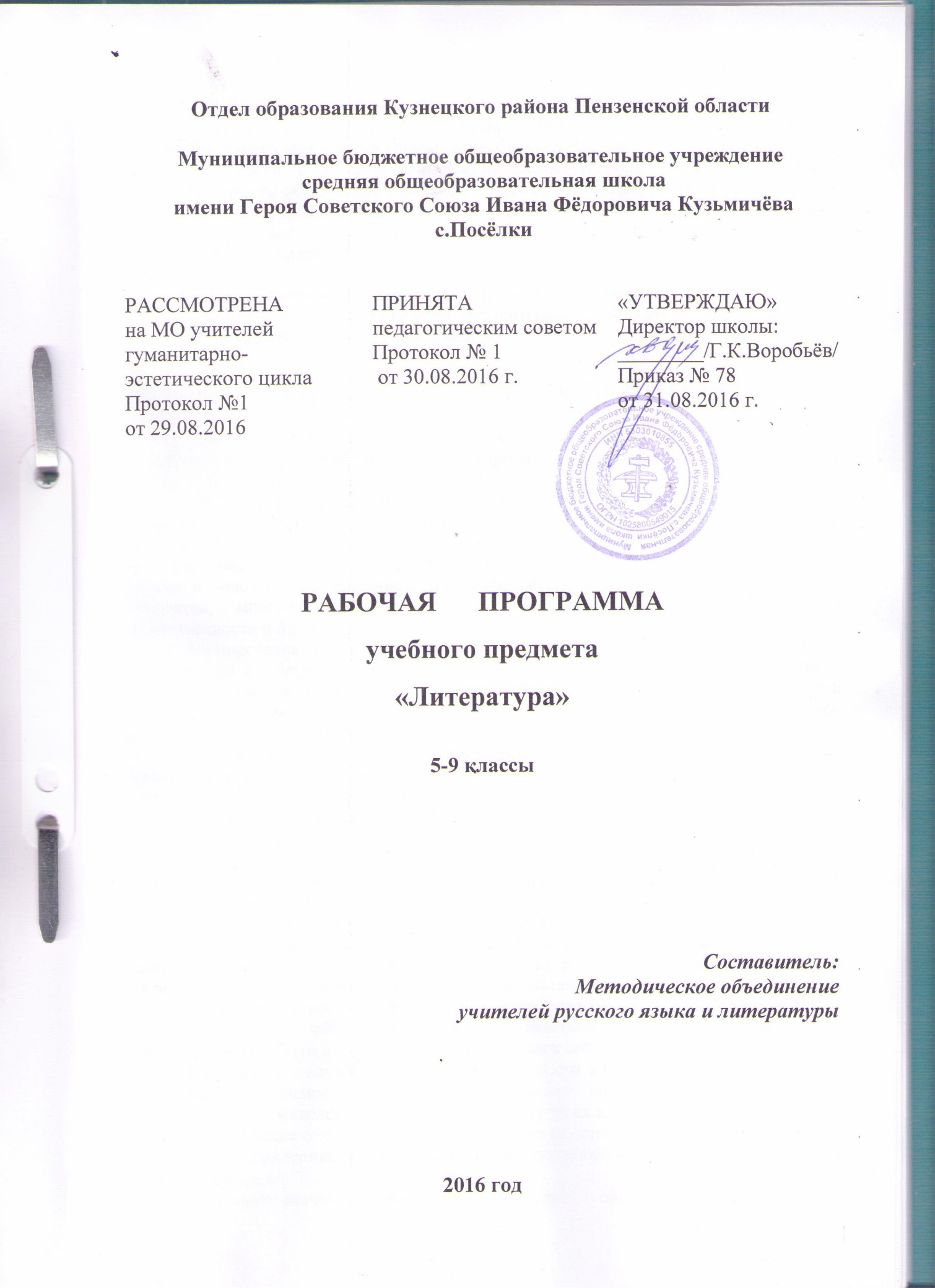 Рабочая программа предмета «Литература» для 5-9 классов  разработана  в соответствии  с  Федеральным государственным образовательным стандартом начального общего образования (приказ Минобрнауки России от 17.12.2010 №1897),  на основе требований к результатам освоения Основной образовательной программы основного  общего образования МБОУ СОШ с.Посёлки (приказ № 88 от 31.08.2015 г. с изменениями), с учётом Примерной  программы  основного   общего  образования (одобрена решением  учебно-методического федерального объединения по общему образованию от 8 апреля 2015 г. № 1/15).Предмет «Литература» изучается в качестве обязательного предмета в 5-9 классах в общем объеме 374 часов (при 34 неделях учебного года – в 5-9 классах),  в 5 - 8 классах -  по 2 часа в неделю, в 9 классе – 3 часа в неделю.1.ПЛАНИРУЕМЫЕ РЕЗУЛЬТАТЫ ОСВОЕНИЯ УЧЕБНОГО КУРСА, ПРЕДМЕТАВ соответствии с Федеральным государственным образовательным стандартом основного общего образования личностными результатами изучения предмета «Литература» являются: • воспитание российской гражданской идентичности: патриотизма, любви и уважения к Отечеству, чувства гордости за свою Родину, прошлое и настоящее многонационального народа России; осознание своей этнической принадлежности, знание истории, языка, культуры своего народа, своего края, основ культурного наследия народов России и человечества; усвоение гуманистических, демократических и традиционных ценностей многонационального российского общества; воспитание чувства ответственности и долга перед Родиной; • формирование ответственного отношения к учению, готовности и способности обучающихся к саморазвитию и самообразованию на основе мотивации к обучению и познанию, осознанному выбору и построению дальнейшей индивидуальной траектории образования на базе ориентировки в мире профессий и профессиональных предпочтений, с учѐтом устойчивых познавательных интересов; • формирование целостного мировоззрения, соответствующего современному уровню развития науки и общественной практики, учитывающего социальное, культурное, языковое, духовное многообразие современного мира; • формирование осознанного, уважительного и доброжелательного отношения к другому человеку, его мнению, мировоззрению, культуре, языку, вере, гражданской позиции, к истории, культуре, религии, традициям, языкам, ценностям народов России и народов мира; готовности и способности вести диалог с другими людьми и достигать в нѐм взаимопонимания; • освоение социальных норм, правил поведения, ролей и форм социальной жизни в группах и сообществах, включая взрослые и социальные сообщества; участие в школьном самоуправлении и общественной жизни в пределах возрастных компетенций с учѐтом региональных, этнокультурных, социальных и экономических особенностей; • развитие морального сознания и компетентности в решении моральных проблем на основе личностного выбора, формирование нравственных чувств и нравственного поведения, осознанного и ответственного отношения к собственным поступкам; • формирование коммуникативной компетентности в общении и сотрудничестве со сверстниками, старшими и младшими в процессе образовательной, общественно полезной, учебно-исследовательской, творческой и других видов деятельности; • формирование основ экологической культуры на основе признания ценности жизни во всех еѐ проявлениях и необходимости ответственного, бережного отношения к окружающей среде; • осознание значения семьи в жизни человека и общества, принятие ценности семейной жизни, уважительное и заботливое отношение к членам своей семьи; • развитие эстетического сознания через освоение художественного наследия народов России и мира, творческой деятельности эстетического характера.• совершенствование духовно-нравственных качеств личности, воспитание чувства любви к многонациональному Отечеству, уважительного отношения к русской литературе, к культурам других народов; • использование для решения познавательных и коммуникативных задач различных источников информации (словари, энциклопедии, интернет-ресурсы и др.).Метапредметные результаты изучения предмета «Литература» в основной школе:  • умение самостоятельно определять цели своего обучения, ставить и формулировать для себя новые задачи в учѐбе и познавательной деятельности, развивать мотивы и интересы своей познавательной деятельности; • умение самостоятельно планировать пути достижения целей, в том числе альтернативные, осознанно выбирать наиболее эффективные способы решения учебных и познавательных задач; • умение соотносить свои действия с планируемыми результатами, осуществлять контроль своей деятельности в процессе достижения результата, определять способы действий в рамках предложенных условий и требований, корректировать свои действия в соответствии с изменяющейся ситуацией;• умение оценивать правильность выполнения учебной задачи, собственные возможности еѐ решения; • владение основами самоконтроля, самооценки, принятия решений и осуществления осознанного выбора в учебной и познавательной деятельности; • умение определять понятия, создавать обобщения, устанавливать аналогии, классифицировать, самостоятельно выбирать основания и критерии для классификации, устанавливать причинно-следственные связи, строить логическое рассуждение, умозаключение (индуктивное, дедуктивное и по аналогии) и делать выводы; • умение создавать, применять и преобразовывать знаки и символы, модели и схемы для решения учебных и познавательных задач; смысловое чтение; • умение организовывать учебное сотрудничество и совместную деятельность с учителем и сверстниками; работать индивидуально и в группе: находить общее решение и разрешать конфликты на основе согласования позиций и учѐта интересов; формулировать, аргументировать и отстаивать своѐ мнение; • умение осознанно использовать речевые средства в соответствии с задачей коммуникации, для выражения своих чувств, мыслей и потребностей; планирования и регуляции своей деятельности; владение устной и письменной речью; монологической контекстной речью; • формирование и развитие компетентности в области использования информационно- коммуникационных технологий.• умении понимать проблему, выдвигать гипотезу, структурировать материал, подбирать аргументы для подтверждения собственной позиции, выделять причинно-следственные связи в устных и письменных высказываниях, формулировать выводы; • умении самостоятельно организовывать собственную деятельность, оценивать ее, определять сферу своих интересов;• умении работать с разными источниками информации, находить ее, анализировать, использовать в самостоятельной деятельности. 1) в познавательной сфере:• понимание ключевых проблем изученных произведений русского фольклора и фольклора других народов, древнерусской литературы, литературы XVIII в., русских писателей XIX—XX вв., литературы народов России и зарубежной литературы; • понимание связи литературных произведений с эпохой их написания, выявление заложенных в них вневременных, непреходящих нравственных ценностей и их современного звучания;• умение анализировать литературное произведение: определять его принадлежность к одному из литературных родов и жанров; понимать и формулировать тему, идею, нравственный пафос литературного произведения, характеризовать его героев, сопоставлять героев одного или нескольких произведений; • определение в произведении элементов сюжета, композиции, изобразительно-выразительных средств языка, понимание их роли в раскрытии идейнохудожественного содержания произведения (элементы филологического анализа);• владение элементарной литературоведческой терминологией при анализе литературного произведения;2) в ценностно-ориентационной сфере:• приобщение к духовно-нравственным ценностям русской литературы и культуры, сопоставление их с духовно-нравственными ценностями других народов;• формулирование собственного отношения к произведениям русской литературы, их оценка; • собственная интерпретация (в отдельных случаях) изученных литературных произведений;• понимание авторской позиции и свое отношение к ней;3) в коммуникативной сфере:• восприятие на слух литературных произведений разных жанров, осмысленное чтение и адекватное восприятие; • умение пересказывать прозаические произведения или их отрывки с использованием образных средств русского языка и цитат из текста; отвечать на вопросы по прослушанному или прочитанному тексту; создавать устные монологические высказывания разного типа; уметь вести диалог;• написание изложений и сочинений на темы, связанные с тематикой, проблематикой изученных произведений, классные и домашние творческие работы, рефераты на литературные и общекультурные темы;4) в эстетической сфере:• понимание образной природы литературы как явления словесного искусства; эстетическое восприятие произведений литературы; формирование эстетического вкуса;• понимание русского слова в его эстетической функции, роли изобразительно-выразительных языковых средств в создании художественных образов литературных произведений.Предметные результаты выпускников основной школы по литературе выражаются в следующем:• осознание значимости чтения и изучения литературы для своего дальнейшегоразвития; формирование потребности в систематическом чтении как средстве познания мира и себя в этом мире, как в способе своего эстетического и интеллектуального удовлетворения;• восприятие литературы как одной из основных культурных ценностей народа(отражающей его менталитет, историю, мировосприятие) и человечества (содержащей смыслы, важные для человечества в целом);• обеспечение культурной самоидентификации, осознание коммуникативноэстетических возможностей родного языка на основе изучения выдающихся произведений российской культуры, культуры своего народа, мировой культуры;• воспитание квалифицированного читателя со сформированным эстетическимвкусом, способного аргументировать свое мнение и оформлять его словесно в устных и письменных высказываниях разных жанров, создавать развернутые высказывания аналитического и интерпретирующего характера, участвовать в обсуждении прочитанного, сознательно планировать свое досуговое чтение;• развитие способности понимать литературные художественные произведения,воплощающие разные этнокультурные традиции;• овладение процедурами эстетического и смыслового анализа текста на основепонимания принципиальных отличий литературного художественного текста от научного, делового, публицистического и т. п., формирование умений воспринимать, анализировать, критически оценивать и интерпретировать прочитанное, осознавать художественную картину жизни, отраженную в литературном произведении, на уровне не только эмоционального восприятия, но и интеллектуального осмысления.Устное народное творчествоВыпускник научится:• осознанно воспринимать и понимать фольклорный текст; различать фольклорные и литературные произведения, обращаться к пословицам, поговоркам, фольклорным образам, традиционным фольклорным приёмам в различных ситуациях речевого общения, сопоставлять фольклорную сказку и её интерпретацию средствами других искусств (иллюстрация, мультипликация, художественный фильм);• выделять нравственную проблематику фольклорных текстов как основу для развития представлений о нравственном идеале своего и русского народов, формирования представлений о русском национальном характере;• видеть черты русского национального характера в героях русских сказок и былин, видеть черты национального характера своего народа в героях народных сказок и былин;• учитывая жанрово-родовые признаки произведений устного народного творчества, выбирать фольклорные произведения для самостоятельного чтения;• целенаправленно использовать малые фольклорные жанры в своих устных и письменных высказываниях;• определять с помощью пословицы жизненную/вымышленную ситуацию;• выразительно читать сказки и былины, соблюдая соответствующий интонационный рисунок устного рассказывания;• пересказывать сказки, чётко выделяя сюжетные линии, не пропуская значимых композиционных элементов, используя в своей речи характерные для народных сказок художественные приёмы;• выявлять в сказках характерные художественные приёмы и на этой основе определять жанровую разновидность сказки, отличать литературную сказку от фольклорной;• видеть необычное в обычном, устанавливать неочевидные связи между предметами, явлениями, действиями, отгадывая или сочиняя загадку.Выпускник получит возможность научиться:• сравнивая сказки, принадлежащие разным народам, видеть в них воплощение нравственного идеала конкретного народа (находить общее и различное с идеалом русского и своего народов);• рассказывать о самостоятельно прочитанной сказке, былине, обосновывая свой выбор;• сочинять сказку (в том числе и по пословице), былину и/или придумывать сюжетные линии;• сравнивая произведения героического эпоса разных народов (былину и сагу, былину и сказание), определять черты национального характера;• выбирать произведения устного народного творчества разных народов для самостоятельного чтения, руководствуясь конкретными целевыми установками;• устанавливать связи между фольклорными произведениями разных народов на уровне тематики, проблематики, образов (по принципу сходства и различия).Древнерусская литература. Русская литература XVIII в. Русская литература XIX—XX вв. Литература народов России. Зарубежная литератураВыпускник научится:• осознанно воспринимать художественное произведение в единстве формы и содержания; адекватно понимать художественный текст и давать его смысловой анализ; интерпретировать прочитанное, устанавливать поле читательских ассоциаций, отбирать произведения для чтения;• воспринимать художественный текст как произведение искусства, послание автора читателю, современнику и потомку;• определять для себя актуальную и перспективную цели чтения художественной литературы; выбирать произведения для самостоятельного чтения;• выявлять и интерпретировать авторскую позицию, определяя своё к ней отношение, и на этой основе формировать собственные ценностные ориентации;• определять актуальность произведений для читателей разных поколений и вступать в диалог с другими читателями;• анализировать и истолковывать произведения разной жанровой природы, аргументированно формулируя своё отношение к прочитанному;• создавать собственный текст аналитического и интерпретирующего характера в различных форматах;• сопоставлять произведение словесного искусства и его воплощение в других искусствах;• работать с разными источниками информации и владеть основными способами её обработки и презентации.Выпускник получит возможность научиться:• выбирать путь анализа произведения, адекватный жанрово-родовой природе художественного текста;• дифференцировать элементы поэтики художественного текста, видеть их художественную и смысловую функцию;• сопоставлять «чужие» тексты интерпретирующего характера, аргументированно оценивать их;• оценивать интерпретацию художественного текста, созданную средствами других искусств;• создавать собственную интерпретацию изученного текста средствами других искусств;• сопоставлять произведения русской и мировой литературы самостоятельно (или под руководством учителя), определяя линии сопоставления, выбирая аспект для сопоставительного анализа;• вести самостоятельную проектно-исследовательскую деятельность и оформлять её результаты в разных форматах (работа исследовательского характера, реферат, проект).5 классЛичностные результатыОбучающийся научится: - Идентифицировать себя с принадлежностью к народу, стране, государству. - Проявлять интерес к культуре и истории своего народа, страны.- Различать основные нравственно-эстетические понятия.- Выражать положительное отношение к процессу познания. Обучающийся получит возможность научиться: - Уважительно относиться к родной литературе. - Оценивать свои и чужие поступки. Метапредметные результатыРегулятивные универсальные учебные действия Обучающийся научится:- Удерживать цель деятельности до получения её результата. - Анализировать  достижения цели. Обучающийся получит возможность научиться: - Самостоятельно ставить новые учебные цели задачи. Коммуникативные универсальные действияОбучающийся научится: - Воспринимать текст с учетом поставленной учебной задачи, находить в тексте информацию, необходимую для её решения. - Учитывать разные мнения и интересы и обосновывать собственную позицию. Обучающийся получит возможность научиться: - Учитывать и координировать отличные от собственных позиции людей. - Понимать относительность мнений и подходов к решению проблемы. Познавательные универсальные действияОбучающийся научится: - осуществлять поиск нужной информации в учебнике и учебных пособиях; - понимать знаки, символы, модели, схемы, приведенные в учебнике и учебных пособиях; - понимать заданный вопрос, в соответствии с ним строить ответ в устной форме;- анализировать изучаемые факты языка с выделением их отличительных признаков;- осуществлять синтез как составление целого из его частей;- устанавливать причинно-следственные связи в изучаемом круге явлений; - обобщать (выделять ряд объектов по заданному признаку). Обучающийся  получит возможность научиться: - ориентироваться на возможное разнообразие способов решения учебной задачи;- первоначальному умению смыслового восприятия текста; - проводить аналогии между изучаемым материалом и собственным опытом. Предметные результатыУстное народное творчество Обучающийся научится: • осознанно воспринимать и понимать фольклорный текст; различать фольклорные и литературные произведения;  сопоставлять фольклорную сказку и её интерпретацию средствами других искусств (иллюстрация, мультипликация, художественный фильм);• выделять нравственную проблематику сказок как основу для развития представлений о нравственном идеале русского народа, формирования представлений о русском национальном характере;•  видеть черты русского национального характера в героях русских сказок.• учитывая жанрово-родовые признаки, выбирать сказки для самостоятельного чтения;• выразительно читать сказки, соблюдая соответствующий интонационный рисунок устного рассказывания;• пересказывать сказки, чётко выделяя сюжетные линии, не пропуская значимых композиционных элементов, используя в своей речи характерные для народных сказок художественные приёмы;• выявлять в сказках характерные художественные приёмы и на этой основе определять жанровую разновидность сказки, отличать литературную сказку от фольклорной.Обучающийся получит возможность научиться:  • сравнивая сказки, принадлежащие разным народам, видеть в них воплощение нравственного идеала конкретного народа (находить общее и различное с идеалом русского и своего народов);• рассказывать о самостоятельно прочитанной сказке,• сочинять сказку и/или придумывать сюжетные линии.Древнерусская литература. Русская литература XVIII в. Русская литература     XIX—XX вв. Литература народов России. Зарубежная литература.Обучающийся  научится: •адекватно понимать художественный текст и давать его смысловой анализ на основе наводящих вопросов; интерпретировать прочитанное, отбирать произведения для чтения;• воспринимать художественный текст как произведение искусства, послание автора читателю, современнику и потомку;• определять  с помощью учителя для себя актуальную цель чтения художественной литературы; выбирать произведения для самостоятельного чтения;• выявлять авторскую позицию, определяя своё к ней отношение,• создавать собственный текст интерпретирующего характера в формате ответа на вопрос;• сопоставлять произведение словесного искусства и его иллюстрацию;• работать с книгой как источником информации.адекватно понимать художественный текст и давать его смысловой анализ на основе наводящих вопросов; интерпретировать прочитанное, отбирать произведения для чтения;• воспринимать художественный текст как произведение искусства, послание автора читателю, современнику и потомку;• определять  с помощью учителя для себя актуальную цель чтения художественной литературы; выбирать произведения для самостоятельного чтения;• выявлять авторскую позицию, определяя своё к ней отношение,• создавать собственный текст интерпретирующего характера в формате ответа на вопрос;• сопоставлять произведение словесного искусства и его иллюстрацию;• работать с книгой как источником информации. Обучающийся получит возможность научиться: • выбирать путь анализа произведения, адекватный жанрово-родовой природе художественного текста;• оценивать иллюстрацию или экранизацию произведения;• создавать собственную иллюстрацию изученного текста;• сопоставлять произведения русской и мировой литературы под руководством учителя;• представление о самостоятельной проектно-исследовательской деятельности и оформлять её результаты в форматах (работа исследовательского характера, проект).6 классЛичностные результатыОбучающийся  научится:Понимать литературу как одну из национально–культурных ценностей русского народа.Уважительно относиться к родной литературе, испытывать гордость за неё.Оценивать свои и чужие поступки.Проявлять внимание, удивление, желание больше узнать.Обучающийся получит возможность научиться:– Понимать определяющую роль родной литературы в развитии интеллектуальных, творческих способностей и моральных качеств личности.– Анализировать и характеризовать эмоциональные состояния и чувства окружающих, строить свои взаимоотношения с их учетом.Метапредметные результатыРегулятивные универсальные учебные действияОбучающийся научится:– Планированию пути достижения цели.– Установлению целевых приоритетов.– Оценивать уровень владения тем или иным учебным действием (отвечать на вопрос «что я не знаю и не умею?»).Обучающийся получит возможность научиться:– Учитывать условия выполнения учебной задачи.– Выделять альтернативные способы достижения цели.– Осуществлять итоговый контроль деятельности («что сделано») и пооперационный контроль («как выполнена каждая операция, входящая в состав учебного действия»).Коммуникативные универсальные учебные действияОбучающийся научится:– Устанавливать и вырабатывать разные точки зрения.– Аргументировать свою точку зрения.– Задавать вопросы.– Осуществлять контроль.– Составлять план текста.Обучающийся получит возможность научиться:– Продуктивно разрешать конфликты на основе учёта интересов и позиций всех участников, поиска и оценки альтернативных способов разрешения конфликтов; договариваться и приходить к общему решению в совместной деятельности.– Брать на себя инициативу в организации совместного действия (деловое лидерство).– В процессе коммуникации достаточно точно, последовательно и полно Познавательные универсальные учебные действияОбучающийся научится:– пользоваться знаками, символами, таблицами, схемами, приведенными в учебной литературе; строить сообщение в устной форме;– находить в материалах учебника ответ на заданный вопрос;– ориентироваться на возможное разнообразие способов решения учебной задачи;– анализировать изучаемые объекты с выделением существенных и несущественных признаков;– анализировать объекты с выделением существенных и несущественных признаков         (в коллективной организации деятельности);– осуществлять синтез как составление целого из частей;– проводить сравнение, классификацию изученных объектов по самостоятельно выделенным основаниям (критериям) при указании количества групп;– устанавливать причинно–следственные связи в изучаемом круге явлений;– проводить аналогии между изучаемым материалом и собственным опытом.Обучающийся получит возможность научиться:– выделять информацию из сообщений разных видов в соответствии с учебной задачей;– осуществлять запись (фиксацию) указанной учителем информации об изучаемом языковом факте;– обобщать (выводить общее для целого ряда единичных объектов).– осуществлять запись (фиксацию) указанной учителем информации об изучаемом языковом факте;– обобщать (выводить общее для целого ряда единичных объектов).Предметные результаты  Устное народное творчествоОбучающийся научится:• осознанно воспринимать и понимать фольклорный текст; различать фольклорные и литературные произведения;  • выделять нравственную проблематику пословиц и поговорок как основу для развития представлений о нравственном идеале русского народа, формирования представлений о русском национальном характере;• обращаться к пословицам, поговоркам, фольклорным образам, традиционным фольклорным приёмам в различных ситуациях речевого общения;• целенаправленно использовать малые фольклорные жанры в своих устных и письменных высказываниях;• определять с помощью пословицы жизненную/вымышленную ситуацию Обучающийся получит возможность научиться: • сравнивая пословицы и поговорки, принадлежащие разным народам, видеть в них воплощение нравственного идеала конкретного народа (находить общее и различное с идеалом русского и своего народов);• сочинять сказку или рассказ  по пословице и/или придумывать сюжетные линии;• выбирать произведения устного народного творчества разных народов для самостоятельного чтения, руководствуясь конкретными целевыми установками;• устанавливать связи между пословицами и поговорками разных народов на уровне тематики, проблематики, образов (по принципу сходства и различия).Древнерусская литература. Русская литература XVIII в. Русская литература                  XIX–XX вв. Литература народов России. Зарубежная литератураОбучающийся научится:•  адекватно понимать художественный текст и давать его смысловой анализ на основе наводящих вопросов или по данному плану; интерпретировать прочитанное, отбирать произведения для чтения;• воспринимать художественный текст как произведение искусства, послание автора читателю, современнику и потомку;• определять  с помощью учителя или консультантов для себя актуальную цель чтения художественной литературы; выбирать произведения для самостоятельного чтения;• выявлять авторскую позицию, определяя своё к ней отношение,• создавать собственный текст интерпретирующего характера в формате ответа на вопрос, анализа поэтического текста, характеристики героя;• сопоставлять произведение словесного искусства и его иллюстрацию;• работать с книгой как источником информации.Обучающийся получит возможность научиться:• выбирать путь анализа произведения, адекватный жанрово-родовой природе художественного текста;• оценивать иллюстрацию или экранизацию произведения;• создавать собственную иллюстрацию изученного текста;• сопоставлять произведения русской и мировой литературы под руководством учителя;• представление о самостоятельной проектно-исследовательской деятельности и оформлять её результаты в форматах (работа исследовательского характера, проект).7 классЛичностные результатыОбучающийся научится: - Понимать определяющую роль литературы в развитии интеллектуальных, творческих способностей и моральных качеств личности. - Анализировать и характеризовать эмоциональные состояния и чувства окружающих, строить свои взаимоотношения с их учетом. Обучающийся получит возможность научиться: - Осознавать эстетическую ценность русской литературы. - Оценивать ситуации с точки зрения правил поведения и этики.Метапредметные результатыРегулятивные универсальные действия Обучающийся научится: - Умению контроля. - Принятию решений в проблемных ситуациях. - Оценивать весомость приводимых доказательств и рассуждений (убедительно, ложно, истинно, существенно, не существенно).  Обучающийся получит возможность научиться: - Основам саморегуляции. - Осуществлению познавательной рефлексии. Коммуникативные универсальные действия Обучающийся научится: - Организовывать деловое сотрудничество. - Осуществлять контроль, коррекцию, оценку действий партнера. - Оформлять диалогическое высказывание в соответствии с требованиями речевого этикета. Обучающийся получит возможность научиться: - Вступать в диалог. - В процессе коммуникации достаточно точно, последовательно и полно передавать партнеру необходимую информацию как ориентир для построения действий. Познавательные универсальные действия Обучающийся научится: - осуществлять поиск нужного иллюстративного и текстового материала в дополнительных изданиях, рекомендуемых учителем; - осуществлять запись (фиксацию) указанной учителем информации; - пользоваться знаками, символами, таблицами, диаграммами, схемами, приведенными в учебной литературе; - строить сообщения в устной и письменной форме на лингвистическую тему; - находить в содружестве с одноклассниками разные способы решения учебной задачи; - воспринимать смысл познавательных текстов, выделять информацию из сообщений разных видов (в т.ч. текстов) в соответствии с учебной задачей; - анализировать изучаемые объекты с выделением существенных и несущественных признаков; - осуществлять синтез как составление целого из частей Обучающийся получит возможность научиться: - осуществлять расширенный поиск информации в соответствии с заданиями учителя с использованием ресурсов библиотек, поисковых систем, медиаресурсов; - записывать, фиксировать информацию с помощью инструментов ИКТ; - создавать и преобразовывать модели и схемы по заданиям учителя; - находить самостоятельно разные способы решения учебной задачи; - осуществлять сравнение, сериацию и классификацию изученных объектов по самостоятельно выделенным основаниям (критериям); - строить логическое рассуждение как связь суждений об объекте (явлений).Предметные результаты:Устное народное творчество Обучающийся научится: • осознанно воспринимать и понимать фольклорный текст; различать фольклорные и литературные произведения;  • выделять нравственную проблематику преданий и былин как основу для развития представлений о нравственном идеале русского народа, формирования представлений о русском национальном характере;• обращаться к преданиям, былинам, фольклорным образам, традиционным фольклорным приёмам в различных ситуациях речевого общения;• выразительно читать былины, соблюдая соответствующий интонационный рисунок устного рассказывания;• пересказывать былины и предания, чётко выделяя сюжетные линии, не пропуская значимых композиционных элементов, используя в своей речи характерные для народного эпоса художественные приёмы.Обучающийся получит возможность научиться: •  рассказывать о самостоятельно прочитанной былине, обосновывая свой выбор;• сочинять былину и/или придумывать сюжетные линии;• сравнивая произведения героического эпоса разных народов (былину и сагу, былину и сказание), определять черты национального характера;• выбирать произведения устного народного творчества разных народов для самостоятельного чтения, руководствуясь конкретными целевыми установками;• устанавливать связи между фольклорными произведениями разных народов на уровне тематики, проблематики, образов (по принципу сходства и различия).Древнерусская литература. Русская литература XVIII в. Русская литература XIX—XX вв. Литература народов России. Зарубежная литератураОбучающийсяя научится: •  адекватно понимать художественный текст и давать его смысловой анализ на основе наводящих вопросов или по данному плану; интерпретировать прочитанное, отбирать произведения для чтения;• воспринимать художественный текст как произведение искусства, послание автора читателю, современнику и потомку;• определять  с помощью учителя или консультантов для себя актуальную цель чтения художественной литературы; выбирать произведения для самостоятельного чтения;• выявлять авторскую позицию, определяя своё к ней отношение,• создавать собственный текст интерпретирующего характера в формате сравнительной характеристики героев, ответа на проблемный вопрос;• сопоставлять произведение словесного искусства и его воплощение в других искусствах;• работать с книгой и другими источниками информации.Обучающийся  получит возможность научиться: • выбирать путь анализа произведения, адекватный жанрово-родовой природе художественного текста;• оценивать иллюстрацию или экранизацию произведения;• создавать собственную иллюстрацию изученного текста;• сопоставлять произведения русской и мировой литературы под руководством учителя;• представление о самостоятельной проектно-исследовательской деятельности и оформлять её результаты в форматах (работа исследовательского характера, проект).8 классЛичностные результатыОбучающийся научится: - Осознавать эстетическую ценность русской литературы. - Оценивать ситуации с точки зрения правил поведения и этики. Обучающийся  получит возможность научиться: -Оценивать собственную учебную деятельность: свои достижения, самостоятельность, инициативу, ответственность, причины неудач Метапредметные результатыРегулятивные универсальные действия Обучающийся научится: - Осуществлению контроля в констатирующей и предвосхищающей позиции. - Корректировать деятельность: вносить изменения в процесс с учетом возникших трудностей и ошибок, намечать способы их устранения. Обучающийся получит возможность научиться: - Адекватной оценке трудностей. - Адекватной оценке своих возможностей. Коммуникативные универсальные действия Обучающийся научится: - Работать в группе. - Осуществлять коммуникативную рефлексию как осознание оснований собственных действий и действий партнёра. Обучающийся получит возможность научиться: - Оказывать поддержку и содействие тем, от кого зависит достижений целей в совместной деятельности. - Осуществлять коммуникативную рефлексию. Познавательные универсальные действия Обучающийся научится: - осуществлять поиск необходимой информации для выполнения учебных заданий с использованием учебной и дополнительной литературы (включая электронные, цифровые) в открытом информационном пространстве, в т.ч. контролируемом пространстве Интернета; - осуществлять запись (фиксацию) указанной учителем информации, в том числе с помощью инструментов ИКТ; - строить сообщения в устной и письменной форме; - ориентироваться на разнообразие способов решения задач; - воспринимать и анализировать сообщения и важнейшие их компоненты – тексты; - анализировать изучаемые объекты с выделением существенных и несущественных признаков; - осуществлять синтез как составление целого из частей; - проводить сравнение, сериацию и классификацию изученных объектов по заданным критериям; - устанавливать причинно-следственные связи в изучаемом круге явлений; - строить рассуждения в форме связи простых суждений об объекте, его строении, свойствах и связях; - обобщать (самостоятельно выделять ряд или класс объектов); - подводить анализируемые объекты (явления) под понятие на основе распознавания объектов, - устанавливать аналогии. Обучающийся получит возможность научиться: - осуществлять расширенный поиск информации в соответствии с заданиями учителя с использованием ресурсов библиотек и сети Интернет; - записывать, фиксировать информацию с помощью инструментов ИКТ; - создавать и преобразовывать схемы для решения учебных задач; - осознанно и произвольно строить сообщения в устной и письменной форме; - осуществлять выбор наиболее эффективных способов решения учебных задач в зависимости от конкретных условий; - осуществлять синтез как составление целого из частей, самостоятельно достраивая и восполняя недостающие компоненты; - осуществлять сравнение, сериацию и классификацию изученных объектов по самостоятельно выделенным основаниям (критериям); - строить логическое рассуждение, включающее установление причинно-следственных связей; - произвольно и осознанно владеть общими приемами решения учебных задач. Предметные результаты Устное народное творчество Обучающийся научится: • осознанно воспринимать и понимать фольклорный текст; различать фольклорные и литературные произведения;  • выделять нравственную проблематику народных песен как основу для развития представлений о нравственном идеале русского народа, формирования представлений о русском национальном характере;• обращаться к фольклорным образам, традиционным фольклорным приёмам в различных ситуациях речевого общения;• выразительно читать народные песни, соблюдая соответствующий интонационный рисунок устного рассказывания.Обучающийся  получит возможность научиться: • сравнивая произведения лирики разных народов, определять черты национального характера;• выбирать произведения устного народного творчества разных народов для самостоятельного чтения, руководствуясь конкретными целевыми установками;• устанавливать связи между фольклорными произведениями разных народов на уровне тематики, проблематики, образов (по принципу сходства и различия).• исполнять лирические народные песниДревнерусская литература. Русская литература XVIII в. Русская литература XIX—XX вв. Литература народов России. Зарубежная литератураОбучающийся научится: •  адекватно понимать художественный текст и давать его смысловой анализ самостоятельно или по составленному плану; интерпретировать прочитанное, отбирать произведения для чтения;• воспринимать художественный текст как произведение искусства, послание автора читателю, современнику и потомку;• определять  для себя актуальную цель чтения художественной литературы; выбирать произведения для самостоятельного чтения;• выявлять авторскую позицию, определяя своё к ней отношение,• создавать собственный текст интерпретирующего характера в формате анализа эпизода, ответа на проблемный вопрос;• сопоставлять произведение словесного искусства и его воплощение в других искусствах;• работать с книгой и другими источниками информации.Обучающийся получит возможность научиться: • выбирать путь анализа произведения, адекватный жанрово-родовой природе художественного текста;• оценивать иллюстрацию или экранизацию произведения;• создавать собственную иллюстрацию изученного текста;• сопоставлять произведения русской и мировой литературы самостоятельно или под руководством учителя;• представление о самостоятельной проектно-исследовательской деятельности и оформлять её результаты в форматах (работа исследовательского характера, реферат, проект).9 классЛичностные результатыОбучающийся научится:- Оценивать собственную учебную деятельность: свои достижения, самостоятельность, инициативу, ответственность, причины неудач.  - Проявлять готовность к самообразованию. Обучающийся получит возможность научиться: - Определять гуманистические, демократические и традиционные ценности многонационального российского общества. - Определять необходимость ответственности и долга перед Родиной. - Понимать ценность жизни во всех её проявлениях и необходимости ответственного, бережного отношения к ней. - Осознавать значение семьи в жизни человека и общества, принимать ценности семейной жизни, уважительно и заботливо относиться к членам своей семьи. - Развить эстетическое сознание через освоение художественного наследия народов России и мира, через творческую деятельность эстетического характера. Метапредметные результатыРегулятивные универсальные учебные действия Обучающийся научится: - Основам прогнозирования. Обучающийся получит возможность научиться: - Основам саморегуляции эмоциональных состояний. - Прилагать волевые усилия и преодолевать трудности и препятствия на пути достижения целей. Коммуникативные универсальные учебные действия Обучающийся научится: - Отображать в речи содержание совершаемых действий в форме громкой социализированной и внутренней речи. Обучающийся получит возможность научиться:- Устраивать эффективные групповые обсуждения и обеспечить обмен знаниями между членами группы для принятия эффективных совместных решений. - В совместной деятельности четко формулировать цели группы и позволить её участникам проявлять собственную энергию для достижения этих целей. Познавательные универсальные учебные действия Обучающийся научится: - проводить сравнение, сериацию и классификацию изученных объектов по самостоятельно выделенным основаниям (критериям) при указании и без указания количества групп; - устанавливать причинно-следственные связи в изучаемом круге явлений; - понимать структуру построения рассуждения как связь простых суждений об объекте (явлении); - обобщать (самостоятельно выделять ряд или класс объектов); - подводить анализируемые объекты (явления) под понятия разного уровня обобщения (например: предложение, главные члены предложения, второстепенные члены; подлежащее, сказуемое); - проводить аналогии между изучаемым материалом и собственным опытом. - использовать знаково-символические средства, в т.ч. схемы (включая концептуальные) для решения учебных задач Обучающийся получит возможность научиться: - осуществлять расширенный поиск информации в соответствии с заданиями учителя с использованием ресурсов библиотек и сети Интернет; - записывать, фиксировать информацию с помощью инструментов ИКТ; - создавать и преобразовывать схемы для решения учебных задач; - осознанно и произвольно строить сообщения в устной и письменной форме; - осуществлять выбор наиболее эффективных способов решения учебных задач в зависимости от конкретных условий; - осуществлять синтез как составление целого из частей, самостоятельно достраивая и восполняя недостающие компоненты;  - осуществлять сравнение, сериацию и классификацию изученных объектов по самостоятельно выделенным основаниям (критериям); - строить логическое рассуждение, включающее установление причинно-следственных связей; - произвольно и осознанно владеть общими приемами решения учебных задач. Предметные результатыДревнерусская литература. Русская литература XVIII в. Русская литература XIX—XX вв. Литература народов России. Зарубежная литератураОбучающийся научится: • осознанно воспринимать художественное произведение в единстве формы и содержания; адекватно понимать художественный текст и давать его смысловой анализ; интерпретировать прочитанное, устанавливать поле читательских ассоциаций, отбирать произведения для чтения;• воспринимать художественный текст как произведение искусства, послание автора читателю, современнику и потомку;• определять для себя актуальную и перспективную цели чтения художественной литературы; выбирать произведения для самостоятельного чтения;• выявлять и интерпретировать авторскую позицию, определяя своё к ней отношение, и на этой основе формировать собственные ценностные ориентации;• определять актуальность произведений для читателей разных поколений и вступать в диалог с другими читателями;• анализировать и истолковывать произведения разной жанровой природы, аргументированно формулируя своё отношение к прочитанному;• создавать собственный текст аналитического и интерпретирующего характера в различных форматах;• сопоставлять произведение словесного искусства и его воплощение в других искусствах;• работать с разными источниками информации и владеть основными способами её обработки и презентации.Обучающийся получит возможность научиться: • выбирать путь анализа произведения, адекватный жанрово-родовой природе художественного текста;• дифференцировать элементы поэтики художественного текста, видеть их художественную и смысловую функцию;• сопоставлять «чужие» тексты интерпретирующего характера, аргументированно оценивать их;• оценивать интерпретацию художественного текста, созданную средствами других искусств;• создавать собственную интерпретацию изученного текста средствами других искусств;• сопоставлять произведения русской и мировой литературы самостоятельно (или под руководством учителя), определяя линии сопоставления, выбирая аспект для сопоставительного анализа;• вести самостоятельную проектно-исследовательскую деятельность и оформлять её результаты в разных форматах (работа исследовательского характера, реферат, проект).2. СОДЕРЖАНИЕ УЧЕБНОГО ПРЕДМЕТА, КУРСА5 класс ВведениеПисатели о роли книги в жизни человека и общества. Книга как духовное завещание одного поколения другому. Структурные элементы книги (обложка, титул, форзац, сноски, оглавление); создатели книги (автор, художник, редактор, корректор, наборщик и др.). Учебник литературы и работа с ним.УСТНОЕ НАРОДНОЕ ТВОРЧЕСТВОФольклор — коллективное устное народное творчество.Преображение действительности в духе народных идеалов. Вариативная природа фольклора. Исполнители фольклорных произведений. Коллективное и индивидуальное в фольклоре.Малые жанры фольклора. Детский фольклор (колыбельные песни, пестушки, приговорки, скороговорки, загадки — повторение).Теория литературы. Фольклор. Устное народное творчество (развитие представлений).Русские народные сказкиСказки как вид народной прозы. Сказки о животных, волшебные, бытовые (анекдотические, новеллистические). Нравоучительный и философский характер сказок. Сказители. Собиратели сказок. (Обзор.)«Царевна-лягушка». Народная мораль в характере и поступках героев. Образ невесты-волшебницы. «Величественная простота, презрение к позе, мягкая гордость собою, недюжинный ум и глубокое, полное неиссякаемой любви сердце, спокойная готовность жертвовать собою ради торжества своей мечты — вот духовные данные Василисы Премудрой...» (М. Горький). Иван Царевич — победитель житейских невзгод. Животные-помощники. Особая роль чудесных противников — Бабы-яги, Кощея Бессмертного. Народная мораль в сказке: добро торжествует, зло наказывается. Поэтика волшебной сказки. Связь сказочных формул с древними мифами. Изобразительный характер формул волшебной сказки. Фантастика в волшебной сказке.«Иван — крестьянский сын и чудо-юдо». Волшебная богатырская сказка героического содержания. Тема мирного труда и защиты родной земли. Иван — крестьянский сын как выразитель основной мысли сказки.  Нравственное превосходство главного героя. Герои сказки в оценке автора-народа. Особенности сюжета.«Журавль и цапля», «Солдатская шинель» — народные представления о справедливости, добре и зле в сказках о животных и бытовых сказках.Теория литературы. Сказка. Виды сказок (закрепление представлений). Постоянные эпитеты.  Гипербола (начальное представление). Сказочные формулы. Вариативность народных сказок (начальные представления). Сравнение. ДРЕВНЕРУССКАЯ ЛИТЕРАТУРАНачало письменности у восточных славян и возникновение древнерусской литературы. Культурные и литературные связи Руси с Византией. Древнехристианская книжность на Руси. (Обзор.)«Повесть временных лет» как литературный памятник. «Подвиг отрока-киевлянина и хитрость воеводы Претича». Отзвуки фольклора в летописи. Герои старинных «Повестей...» и их подвиги во имя мира на родной земле.Теория литературы. Летопись (начальные представления). ЛИТЕРАТУРА XVIII ВЕКАМихаил Васильевич Ломоносов. Краткий рассказ о жизни писателя (детство и годы учения, начало литературной деятельности). Ломоносов — ученый, поэт, художник, гражданин.«Случились вместе два астронома в пиру...» — научные истины в поэтической форме. Юмор стихотворения.Теория литературы. Роды литературы: эпос, лирика, драма. Жанры литературы (начальные представления).ЛИТЕРАТУРА  XIX ВЕКАРусские басни. Жанр басни. Истоки басенного жанра (Эзоп, Лафонтен, русские баснописцы XVIII века). (Обзор.)Иван Андреевич Крылов Краткий рассказ о баснописце (детство, начало литературной деятельности).  «Ворона и Лисица», «Волк и Ягненок», «Свинья под Дубом» (на выбор). Осмеяние пороков — грубой силы, жадности, неблагодарности, хитрости и т. д. «Волк на псарне» — отражение исторических событий в басне; патриотическая позиция автора.Рассказ и мораль в басне. Аллегория. Выразительное чтение басен (индивидуальное, по ролям, инсценирование).Теория литературы. Басня (развитие представлений), аллегория (начальные представления). Понятие об эзоповом языке.Василий Андреевич Жуковский. Краткий рассказ о поэте (детство и начало творчества, Жуковский-сказочник).«Спящая царевна». Сходные и различные черты сказки Жуковского и народной сказки. Герои литературной сказки, особенности сюжета.«Кубок». Благородство и жестокость. Герои баллады.Теория литературы. Баллада (начальные представления).Александр Сергеевич Пушкин. Краткий рассказ о жизни поэта (детство, годы учения).Стихотворение «Няне»— поэтизация образа няни; мотивы одиночества и грусти, скрашиваемые любовью няни, ее сказками и песнями. «Сказка о мертвой царевне и о семи богатырях» — ее истоки (сопоставление с русскими народными сказками, сказкой Жуковского «Спящая царевна», со сказками братьев Гримм; «бродячие сюжеты»). Противостояние добрых и злых сил в сказке. Царица и царевна, мачеха и падчерица. Помощники царевны. Елисей и богатыри. Соколко. Сходство и различие литературной пушкинской сказки и сказки народной. Народная мораль,  нравственность — красота внешняя и внутренняя, победа добра над злом, гармоничность положительных героев. Поэтичность, музыкальность пушкинской сказки.П.П. Ершов «Конек-Горбунок» (Для вн. чтения) Литературные сказки 19 – 20 века(1 сказка) Антоний Погорельский. «Черная курица, или Подземные жители».Сказочно-условное, фантастической и достоверно-реальное в литературной сказке. Нравоучительное содержание и причудливый сюжет произведения.        Теория литературы. Литературная сказка (начальные представления). Стихотворная и прозаическая речь. Ритм, рифма, способы рифмовки. «Бродячие сюжеты» сказок разных народов.Михаил Юрьевич Лермонтов. Краткий рассказ о поэте (детство и начало литературной деятельности, интерес к истории России).«Бородино» — отклик на 25-летнюю годовщину Бородинского сражения (1837). Историческая основа стихотворения. Воспроизведение исторического события устами рядового участника сражения. Мастерство Лермонтова в создании батальных сцен. Сочетание разговорных интонаций с патриотическим пафосом стихотворения.Теория литературы. Сравнение, гипербола, эпитет (развитие представлений), метафора, звукопись, аллитерация (начальные представления).Николай Васильевич Гоголь. Краткий рассказ о писателе (детство, годы учения, начало литературной деятельности).«Заколдованное место» — повесть из книги «Вечера на хуторе близ Диканьки». Поэтизация народной жизни, народных преданий, сочетание светлого и мрачного, комического и лирического, реального и фантастического.«Ночь перед Рождеством». (Для внеклассного чтения) Поэтические картины народной жизни. Герои повести. Фольклорные мотивы в создании образов героев. Изображение конфликта темных и светлых сил.Теория литературы. Фантастика (развитие представлений). Юмор (развитие представлений).Николай Алексеевич Некрасов. Краткий рассказ о поэте (детство и начало литературной деятельности).«На Волге». Картины природы. Раздумья поэта о судьбе народа. Вера в потенциальные силы народа, лучшую его судьбу.«Есть женщины в русских селеньях...» (отрывок из поэмы «Мороз, Красный нос»). Поэтический образ русской женщины.Стихотворение «Крестьянские дети». Картины вольной жизни крестьянских детей, их забавы, приобщение к труду взрослых. Мир детства — короткая пора в жизни крестьянина. Речевая характеристика персонажей.Теория литературы. Эпитет (развитие представлений).Иван Сергеевич Тургенев. Краткий рассказ о писателе (детство и начало литературной деятельности).«Муму» — повествование о жизни в эпоху крепостного права. Духовные и нравственные качества Герасима: сила, достоинство, сострадание к окружающим, великодушие, трудолюбие. Немота главного героя — символ немого протеста крепостных крестьян.Теория литературы. Портрет, пейзаж (начальные представления). Литературный герой (начальные представления).Афанасий Афанасьевич Фет. Краткий рассказ о поэте.Стихотворение «Весенний дождь» — радостная, яркая, полная движения картина весенней природы. Краски, звуки, запахи как воплощение красоты жизни.Лев Николаевич Толстой. Краткий рассказ о писателе (детство, начало литературной деятельности).«Кавказский пленник». Бессмысленность и жестокость национальной вражды. Жилин и Костылин — два разных характера, две разные судьбы. Жилин и Дина. Душевная близость людей из враждующих лагерей. Утверждение гуманистических идеалов.Теория литературы. Сравнение (развитие понятия). Сюжет (начальное представление).Антон Павлович Чехов. Краткий рассказ о писателе (детство и начало литературной деятельности). «Хирургия» — осмеяние глупости и невежества героев рассказа. Юмор ситуации. Речь персонажей как средство их характеристики.Теория литературы. Юмор (развитие представлений).Поэзия второй половины XIX векао Родине и родной природеФ. И. Тютчев. «Зима недаром злится...», «Как весел грохот летних бурь...», «Есть в осени первоначальной...»; А. Н. Плещеев. «Весна» (отрывок); И. С. Никитин. «Утро», «Зимняя ночь в деревне» (отрывок); А. Н. Майков. «Ласточки»; И. 3. Суриков. «Зима» (отрывок); А. В. Кольцов. «В степи». Выразительное чтение наизусть стихотворений (по выбору учителя и учащихся).Теория литературы. Стихотворный ритм как средство передачи эмоционального состояния, настроения.ЛИТЕРАТУРА XX  ВЕКАПроза конца XIX - начала XX векаИван Алексеевич Бунин. Краткий рассказ о писателе (детство и начало литературной деятельности).«Косцы». Восприятие прекрасного. Эстетическое и этическое в рассказе. Кровное родство героев с бескрайними просторами Русской земли, душевным складом песен и сказок, связанных между собой видимыми и тайными силами. Рассказ «Косцы» как поэтическое воспоминание о Родине.Рассказ «Подснежник». (Для внеклассного чтения.) Тема исторического прошлого России. Праздники и будни в жизни главного героя.Владимир Галактионович Короленко. Краткий рассказ о писателе (детство и начало литературной деятельности).«В дурном обществе». Жизнь детей из благополучной и обездоленной семей. Их общение. Доброта и сострадание героев повести. Образ серого, сонного города. Равнодушие окружающих людей к беднякам. Вася, Валек, Маруся, Тыбурций. Отец и сын. Размышления героев. «Дурное общество» и «дурные дела». Взаимопонимание — основа отношений в семье.Теория литературы. Портрет (развитие представлений). Композиция литературного произведения (начальные понятия).Сергей Александрович Есенин. Краткий рассказ о поэте. Стихотворения «Я покинул родимый дом...» и «Низкий дом с голубыми ставнями...» — поэтическое изображение родной природы. Образы малой родины, родных людей как изначальный исток образа Родины, России. Своеобразие языка есенинской лирики.Павел Петрович Бажов. Краткий рассказ о писателе (детство и начало литературной деятельности).«Медной горы Хозяйка». Реальность и фантастика в сказе. Честность, добросовестность, трудолюбие и талант главного героя. Стремление к совершенному мастерству. Тайны мастерства. Своеобразие языка, интонации сказа.Теория литературы. Сказ как жанр литературы (начальные представления). Сказ и сказка (общее и различное).Константин Георгиевич Паустовский. Краткий рассказ о писателе. «Теплый хлеб». Доброта и сострадание, реальное и фантастическое в сказках Паустовского.Самуил Яковлевич Маршак. Краткий рассказ о писателе. Сказки С. Я. Маршака.«Двенадцать месяцев» — пьеса-сказка. Положительные и отрицательные герои. Победа добра над злом — традиция русских народных сказок. Художественные особенности пьесы-сказки.Теория литературы. Драма как род литературы (начальные представления). Пьеса-сказка.Андрей Платонович Платонов. Краткий рассказ о писателе (детство, начало литературной деятельности).«Никита». Быль и фантастика. Главный герой рассказа, единство героя с природой, одухотворение природы в его воображении — жизнь как борьба добра и зла, смена радости и грусти, страдания и счастья. Оптимистическое восприятие окружающего мира.Теория литературы. Фантастика в литературном произведении (развитие представлений).Виктор Петрович Астафьев. Краткий рассказ о писателе (детство, начало литературной деятельности).«Васюткино озеро». Бесстрашие, терпение, любовь к природе и ее понимание, находчивость в экстремальной ситуации.Теория литературы. Автобиографичность литературного произведения (начальные представления).«Ради жизни на Земле...»Стихотворные произведения о войне. Патриотические подвиги в годы Великой Отечественной войны.К. М. Симонов. «Майор привез мальчишку на лафете...»; А. Т. Твардовский. «Рассказ танкиста».Война и дети — обостренно трагическая и героическая тема произведений о Великой Отечественной войне.Произведения о Родине и родной природеИ. Бунин. «Помню — долгий зимний вечер...»; Прокофьев «Аленушка»; Д. Кедрин  «Аленушка»; Н. Рубцов  «Родная деревня», Дон-Аминадо  «Города и годы».Стихотворные лирические произведения о Родине, ной природе как выражение поэтического восприятия окружающего мира и осмысление собственного мироощущения, настроения. Конкретные пейзажные зарисовки и обобщенный образ России. Сближение образов волшебных сказок и русской природы в лирических стихотворениях.Проза и поэзия о подростках и для подростков последних десятилетий авторов-лауреатов премий и конкурсов *(«Книгуру», премия им. Владислава Крапивина, Премия Детгиза, «Лучшая детская книга издательства «РОСМЭН» и др., например:Н. Назаркин, А. Гиваргизов, Ю.Кузнецова, Д.Сабитова, Е.МУРАШОВА, А.Петрова, С. Седов, С. Востоков, Э. Веркин, М. Аромштам, Н. Евдокимова, Н. Абгарян, М. Петросян, А. Жвалевский и Е. Пастернак, Ая Эн, Д. Вильке и др. (*1-2 произведения по выбору)ЗАРУБЕЖНАЯ ЛИТЕРАТУРАРоберт Льюис Стивенсон. Краткий рассказ о писателе.«Вересковый мед». Подвиг героя во имя сохранения традиций предков.Теория литературы. Баллада (развитие представлений).Даниель Дефо. Краткий рассказ о писателе.«Робинзон Крузо». Жизнь и необычайные приключения Робинзона Крузо, характер героя (смелость, мужество, находчивость, несгибаемость перед жизненными обстоятельствами). Гимн неисчерпаемым возможностям человека.Ханс Кристиан Андерсен. Краткий рассказ о писателе.«Снежная королева». Символический смысл фантастических образов и художественных деталей в сказке Андерсена. Кай и Герда. Мужественное сердце Герды. Поиски Кая. Помощники Герды (цветы, ворон, олень, Маленькая разбойница и др.). Снежная королева и Герда — противопоставление красоты внутренней и внешней. Победа добра, любви и дружбы.Зарубежная сказочная  проза *Ш. Перро, В. Гауф, Э.Т.А. Гофман, братья Гримм  (1 произведение на выбор)Л. Кэрролл,  Л. Ф. Баум,  Д.М. Барри, Дж. Родари, М. Энде, Дж. Р. Р. Толкиен, К. Льюис и др.Марк Твен. Краткий рассказ о писателе.«Приключения Тома Сойера». Том и Гек. Дружба мальчиков. Игры, забавы, находчивость, предприимчивость. Черты характера Тома, раскрывшиеся в отношениях с друзьями. Том и Бекки, их дружба. Внутренний мир героев М. Твена. Причудливое сочетание реальных жизненных проблем и игровых приключенческих ситуаций. Изобретательность в играх — умение сделать окружающий мир интересным.Зарубежная проза о детях и подростках *Джек Лондон. Краткий рассказ о писателе.«Сказание о Кише» — сказание о взрослении подростка, вынужденного добывать пищу, заботиться о старших. Уважение взрослых. Характер мальчика — смелость, мужество, изобретательность, смекалка, чувство собственного достоинства — опора в труднейших жизненных обстоятельствах. Мастерство писателя в поэтическом изображении жизни северного народа.Произведения для заучивания наизусть Пословицы и поговорки.В.А. Жуковский. «Спящая царевна» (отрывок).И.А. Крылов. Басни.А.С. Пушкин. «У лукоморья..»Н.А. Некрасов «Есть женщины в русских селеньях…», отрывок из стихотворения «Крестьянские дети» («Однажды в студёную зимнюю пору…»)Ф. И. Тютчев. «Весенние воды»А.А. Фет. «Весенний дождь».М.Ю. Лермонтов. «Бородино».По теме «Война и дети» 1-2 стихотворения.По теме «О Родине и родной природе» 1-2 стихотворения.6 классВведение.Художественное произведение. Содержание и форма. Автор и герой. Отношение автора к герою. Способы выражения авторской позиции.УСТНОЕ  НАРОДНОЕ ТВОРЧЕСТВООбрядовый фольклор. Произведения обрядового фольклора: колядки, веснянки, масленичные, летние и осенние обрядовые песни. Эстетическое значение обрядового фольклора.Пословицы и поговорки. Загадки — малые жанры устного народного творчества. Народная мудрость. Краткость и простота, меткость и выразительность. Многообразие тем. Прямой и переносный смысл пословиц и поговорок. Афористичность загадок.Теория литературы. Обрядовый фольклор (начальные представления). Малые жанры фольклора: пословицы и поговорки,  загадки.ДРЕВНЕРУССКАЯ  ЛИТЕРАТУРА«Повесть временных лет», «Сказание о белгородском киселе».Русская летопись. Отражение исторических событий и вымысел, отражение народных идеалов (патриотизма, ума находчивости).Теория литературы. Летопись (развитие представления)ИЗ РУССКОЙ ЛИТЕРАТУРЫ XIX ВЕКА.Александр Сергеевич Пушкин. Краткий рассказ о писателе. «Узник». Вольнолюбивые устремления поэта. Народно-поэтический колорит стихотворения. «Зимнее утро». Мотивы единства красоты человека и красоты природы, красоты жизни. Радостное восприятие окружающей природы. Роль антитезы в композиции произведения. Интонация как средство выражения поэтической идеи.«И.  И.  Пущину». Светлое чувство дружбы — помощь в суровых испытаниях. Художественные особенности стихотворного послания. «Зимнее утро». Приметы зимнего пейзажа (волнистые туманы, луна, зимняя дорога, тройка, колокольчик однозвучный, песня ямщика), навевающие грусть. Ожидание домашнего уюта, тепла, нежности любимой подруги. Тема жизненного пути. «Дубровский». Изображение русского барства. Дубровский-старший и Троекуров. Протест Владимира Дубровского против беззакония и несправедливости. Бунт крестьян. Осуждение произвола и деспотизма, защита чести, независимости личности. Романтическая история любви Владимира и Маши. Авторское отношение к героям.Теория литературы. Эпитет, метафора, композиция (развитие понятий). Стихотворное послание (начальные представления).Михаил Юрьевич Лермонтов. Краткий рассказ о поэте «Тучи».  Чувство  одиночества  и  тоски,  любовь  поэта-изгнанника к оставляемой им Родине.  Прием сравнения как основа построения стихотворения. Особенности интонации.«Листок», «На севере диком...», «Утес», «Три пальмы» Тема красоты, гармонии человека с миром. Особенности сражения темы одиночества в лирике Лермонтова.Теория литературы. Антитеза. Двусложные (ямб, хорей) и трехсложные (дактиль, амфибрахий, анапест) размеры стиха (начальные понятия). Поэтическая интонация ( начальные представления).Иван Сергеевич Тургенев. Краткий рассказ о писателе.«Бежин луг». Сочувственное отношение к крестьянским детям. Портреты и рассказы мальчиков, их духовный мир. Пытливость, любознательность, впечатлительность. Роль картин природы в рассказе.Федор Иванович Тютчев. Рассказ о поэте.Стихотворения «Листья», «Неохотно и несмело...». Передача сложных, переходных состояний природы, запечатлевающих противоречивые чувства в душе поэта. Сочетание космического масштаба и конкретных деталей в изображении природы. «Листья» — символ краткой, но яркой жизни. «С поляны коршун поднялся...». Противопоставление судеб человека и коршуна: свободный полет коршуна и земная обреченность человека.Афанасий Афанасьевич Фет. Рассказ о поэте.Стихотворения: «Ель рукавом мне тропинку завесила...», «Опять незримые усилья...», «Еще майская ночь», «Учись у них — у дуба, у березы...». Жизнеутверждающее начало в лирике Фета. Природа как воплощение прекрасного. Эстетизация конкретной детали. Чувственный характер лирики и ее утонченный психологизм. Мимолетное и неуловимое как черты изображения природы. Переплетение и взаимодействие тем природы и любви. Природа как естественный мир истинной красоты, служащий прообразом для искусства. Гармоничность и музыкальность поэтической речи Фета. Краски и звуки в пейзажной лирике.Теория литературы. Пейзажная лирика (развитие понятия).Николай Алексеевич Некрасов. Краткий рассказ о жизни поэта.Историческая поэма «Дедушка». Изображение декабриста в поэзии. Героизация декабристской темы и поэтизация христианской жертвенности в исторической поэме.«Железная дорога». Картины подневольного труда. Народ — созидатель духовных и материальных ценностей. Мечта поэта о «прекрасной поре» в жизни народа. Своеобразие композиции стихотворения. Роль пейзажа. Значение эпиграфа. Сочетание реальных и фантастических картин. Диалог-спор. Значение риторических вопросов в стихотворении.Теория литературы. Стихотворные размеры (закрепление понятия). Диалог. Строфа (начальные представления).Николай Семенович Лесков. Краткий рассказ о писателе.«Левша». Гордость писателя за народ, его трудолюбие, талантливость, патриотизм. Горькое чувство от его униженности и бесправия. Едкая насмешка над царскими чиновниками. Особенности языка произведения. Комический эффект, создаваемый игрой слов, народной этимологией. Сказовая форма повествования.Теория литературы. Сказ как форма повествования (начальные представления). Ирония (начальные представления).Антон Павлович Чехов. Краткий рассказ о писателе.«Толстый и тонкий». Речь героев как источник юмора. Юмористическая ситуация. Разоблачение лицемерия. Роль художественной детали.Теория   литературы. Юмор (развитие понятия).Родная  природа в  стихотворениях русских поэтовЯ. Полонский. «По горам две хмурых тучи...», «Посмотри, какая мгла...»; Е. Баратынский. «Весна, весна! Как воздух чист...», «Чудный град...»; А. Толстой. «Где гнутся над нутом лозы...».Выражение переживаний и мироощущения в стихотворениях о родной природе. Художественные средства, передающие различные состояния в пейзажной лирике.Теория литературы. Лирика как род литературы развитие представления).ИЗ   РУССКОЙ  ЛИТЕРАТУРЫ  XX  ВЕКАА.И. Куприн. Рассказ «Чудесный доктор». Реальная основа содержания рассказа. Образ главного героя. Тема служения людям.    Теория  литературы. Рождественский рассказ (начальные представления).Н. С. Гумилев «Жираф»С.А.Есенин. Тема Родины в творчестве поэта.Александр Степанович Грин. Краткий рассказ о писателе.«Алые паруса». Жестокая реальность и романтическая мечта в повести. Душевная чистота главных героев. Отношение автора к героям.Андрей Платонович Платонов. Краткий рассказ о писателе.«Неизвестный цветок». Прекрасное вокруг нас. «Ни на кого не похожие» герои А. Платонова.Произведения о Великой  Отечественной  войнеК. М. Симонов. «Ты помнишь, Алеша, дороги Смоленщины...»; Н. И. Рыленков. «Бой шел всю ночь...»; Д. С. Самойлов. «Сороковые».Стихотворения, рассказывающие о солдатских буднях, пробуждающие чувство скорбной памяти о павших на полях сражений и обостряющие чувство любви к Родине, ответственности за нее в годы жестоких испытаний.Проза о детях	Виктор Петрович Астафьев. Краткий рассказ о писателе.«Конь с розовой гривой». Изображение быта и жизни сибирской деревни в предвоенные годы. Нравственные проблемы рассказа — честность, доброта, понятие долга. Юмор в рассказе. Яркость и самобытность героев (Санька Левонтьев, бабушка Катерина Петровна), особенности использования народной речи.Теория   литературы. Речевая характеристика героя.Валентин Григорьевич Распутин. Краткий рассказ о писателе.«Уроки французского». Отражение в повести трудностей военного времени. Жажда знаний, нравственная стойкость, чувство собственного достоинства, свойственные юному герою. Душевная щедрость учительницы, ее роль в жизни мальчика.Теория литературы. Рассказ, сюжет (развитие понятий). Герой-повествователь (развитие понятия). 	В.Шукшин  «Критики».  Чувство юмора как одно из ценных качеств человекаФазиль Искандер. Краткий рассказ о писателе.«Тринадцатый подвиг Геракла». Влияние учителя на формирование детского характера. Чувство юмора как одно из ценных качеств человека. ЛИТЕРАТУРА НАРОДОВ РОССИИГ. Тукай «Родная деревня», «Книга».К. Кулиев «Когда на меня навалилась беда…», «Каким бы малым не был мой народ…»Чувство радости и печали, любви к родной природе родине  в  стихотворных  произведениях  поэтов  XX века. Связь ритмики и мелодики стиха с эмоциональным состоянием, выраженным в стихотворении. Поэтизация родной природы.ЗАРУБЕЖНАЯ ЛИТЕРАТУРАМифы Древней Греции.  Подвиги Геракла (в переложении Куна): «Скотный двор царя Авгия», «Яблоки Гесперид». Геродот. «Легенда об Арионе».Теория   литературы. Миф. Отличие мифа от сказки.Гомер. Краткий рассказ о Гомере. «Одиссея», «Илиада»как эпические поэмы. Изображение героев и героические подвиги в «Илиаде». Стихия Одиссея — борьба, преодоление препятствий, познание неизвестного. Храбрость, сметливость (хитроумие) Одиссея. Одиссей — мудрый правитель, любящий муж и отец. На острове циклопов. Полифем. «Одиссея» — песня о героических подвигах, мужественных героях.Теория литературы. Понятие о героическом эпосе (начальные    представления).М. Сервантес. Краткий рассказ о писателе. «Дон Кихот».Фридрих Шиллер. Рассказ о писателе.Баллада «Перчатка». Повествование о феодальных нравах. Любовь как благородство и своевольный, бесчеловечный каприз. Рыцарь — герой, отвергающий награду и защищающий личное достоинство и честь.Антуан де Сент-Экзюпери. Рассказ о писателе.«Маленький принц» как философская сказка и мудрая притча. Мечта о естественном отношении к вещам и людям. Чистота восприятий мира как величайшая ценность. Утверждение всечеловеческих истин. (Для внеклассного чтения).Теория литературы. Притча (начальные представления).Зарубежная фантастическая проза*Л. Кэрролл,  Л. Ф. Баум, Д. М. Барри, Дж. Родари, М. Энде, Дж. Р. Р. Толкиен,К. Льюис и др. (Одно произведение на выбор)Произведения для заучивания наизусть.А.С. Пушкин. Узник. И.И. Пущину. Зимнее утро.М.Ю. Лермонтов. Парус. Тучи. «На севере диком…». Утес.Н.А. Некрасов «Железная дорога» (фрагменты)Ф.И. Тютчев. «Неохотно и несмело...»А.А. Фет. «Ель рукавом мне тропинку завесила…»А.А. Баратынский «Весна, весна! Как воздух чист…»А.А. Блок. Летний вечер.А.А. Ахматова «Перед весной бывают дни такие…» 1 – 2 стихотворения по теме «Великая Отечественная война.7 классВведениеИзображение человека как важнейшая идейно – нравственная проблема литературы. Взаимосвязь характеров и обстоятельств в художественном произведении.УСТНОЕ НАРОДНОЕ ТВОРЧЕСТВОПредания.  Поэтическая автобиография народа.  Исторические события в преданиях. Устный рассказ об исторических событиях. «Воцарение Ивана Грозного», «Сороки-ведьмы», «Пётр и плотник».Былины. Понятие о былине.  Особенности былин. «Вольга и Микула Селянинович». Нравственные идеалы русского народа в образе главного героя. Прославление мирного труда. Киевский цикл былин.Новгородский цикл. «Садко».  (Изучается одна былина по выбору). Для внеклассного чтения.Эпос народов мира   «Калевала» — карело-финский мифологический эпос. Изображение жизни народа, его национальных традиций, обычаев, трудовых будней и праздников. Кузнец Ильмаринен и ведьма Лоухи как представители светлого и тёмного миров карело-финских эпических песен. (Для внеклассного чтения.)  Теория литературы. Предание (развитие представлений). Былина (развитие представлений). Пословицы, поговорки (развитие представлений). ДРЕВНЕРУССКАЯ  ЛИТЕРАТУРА «Повесть о  Петре и Февронии Муромских». Высокий моральный облик главной героини. Прославление любви и верности     Теория литературы. Поучение (начальные  представления). Летопись (развитие представлений). РУССКАЯ ЛИТЕРАТУРА XVIII ВЕКАМ. В. Ломоносов. Стихотворение «Случились вместе два астронома в пиру» Понятие о жанре оды. «Ода на день восшествия на Всероссийский престол ея  Величества государыни Императрицы Елисаветы  Петровны 1747 года» (отрывок). Мысли автора о Родине, русской науке и её творцах. Г. Р. Державин.  «Река времён в своём стремленьи…», «На птичку…», «Признание». Философские размышления о смысле жизни и свободе творчества     Теория литературы.  Ода (начальные  представления). РУССКАЯ ЛИТЕРАТУРА  XIX ВЕКАА. С. Пушкин. Интерес Пушкина к истории России.  «Медный всадник» (отрывок). Выражение чувства любви к Родине. Прославление деяний Петра I. Образ автора в отрывке из поэмы «Песнь о вещем Олеге» и её летописный источник. Смысл сопоставления Олега и волхва. Художественное воспроизведение быта и нравов Древней Руси. Особенности композиции. Своеобразие  языка      Теория литературы.  Баллада  (развитие представлений).«Борис Годунов» (сцена в Чудовом монастыре). Образ летописца как образ древнерусского писателя. Монолог Пимена: размышления о значении труда летописца для последующих поколений.«Станционный смотритель» - произведение из цикла «Повести Белкина». Изображение «маленького человека», его положения в обществе.  Трагическое и гуманистическое в повести.     Теория литературы.  Повесть  (развитие представлений).М. Ю. Лермонтов.  «Песня  про царя Ивана Васильевича,  молодого опричника и удалого купца Калашникова».  Картины быта XVI века   и их роль в понимании характеров и идеи повести. Нравственный поединок Калашникова с Кирибеевичем и Иваном Грозным.  Особенности сюжета и художественной формы поэмы «Когда волнуется желтеющая нива…». Проблема гармонии человека и природы     Теория литературы.  Фольклоризм литературы  (развитие представлений).Н. В. Гоголь. «Тарас Бульба». Историческая и фольклорная основа повести. Нравственный облик Тараса Бульбы  и его товарищей - запорожцев. Прославление боевого товарищества, осуждение предательства в повести Особенности изображения людей и природы в повести. Смысл противопоставления Остапа и Андрия.  Патриотический пафос повести     Теория литературы.  Историческая и фольклорная основа произведения. Роды литературы: эпос (развитие понятия). Литературный герой (развитие понятия).И. С. Тургенев. «Бирюк» как произведение о бесправных и обездоленных.  Нравственные проблемы рассказа.  Стихотворения в прозе.  «Русский язык». Особенности жанра      Теория литературы.  Стихотворения в прозеНА.Некрасов. Краткий рассказ о писателе.«Русские женщины» («Княгиня Трубецкая»). Историческая основа поэмы. Величие духа русских женщин, отправившихся вслед за осужденными мужьями в Сибирь. Художественные особенности исторических поэм Некрасова.«Размышления у парадного подъезда». Боль поэта за судьбу народа. Своеобразие некрасовской музы. (Для чтения и обсуждения.)Теория литературы. Поэма (развитие понятия). Трехсложные размеры стиха (развитие понятия).А. К. Толстой.  Исторические баллады «Василий Шибанов», «Михайло Репнин». Правда и вымысел Конфликт «рыцарства» и самовластья.М. Е. Салтыков – Щедрин. «Повесть о том, как один мужик двух генералов прокормил». Сатирическое изображение нравственных пороков общества. Паразитизм генералов, трудолюбие и сметливость мужика. Осуждение покорности мужика. Сатира в «Повести…».  «Дикий помещик» Для самостоятельного чтения.       Теория литературы.  Гротеск (начальное представление).Л. Н. Толстой.  «Детство» (главы). Автобиографический характер повести. Сложность взаимоотношений детей и взрослых. Главный герой повести Л. Н. Толстого «Детство». Его чувства, поступки и духовный мирА. П. Чехов. «Хамелеон».  Живая картина нравов. Осмеяние трусости и угодничества. Смысл названия рассказа. «Говорящие фамилии» как средство юмористической характеристики. «Злоумышленник».  Многогранность комического в рассказах А. П. Чехова. (Для чтения и обсуждения)       Теория литературы Сатира и юмор как формы комического (развитие представлений)Стихотворения  русских поэтов ХIХ о родной  природеВ. Жуковский. «Приход весны»,  А. К. Толстой.  «Край ты мой,  родимый край…». И. А. Бунин.  «Родина». Поэтическое изображение родной природы и выражение авторского настроения, миросозерцания РУССКАЯ  ЛИТЕРАТУРА ХХ ВЕКАИ. А. Бунин. «Цифры». Сложность взаимоотношений детей и взрослых. Авторское решение этой проблемы.«Лапти». Душевное богатство простого крестьянина.М. Горький.  «Детство» (главы). Автобиографический характер повести. Изображение «свинцовых мерзостей жизни». «Яркое,  здоровое, творческое в русской жизни»: бабушка Акулина Ивановна, Алёша Пешков. Цыганок, Хорошее Дело. Вера в творческие силы народа.«Легенда о Данко»  («Старуха  Изергиль»).       Теория литературы. Понятие о теме  и идее произведения (начальное представление). Портрет как средство характеристики героя.Л.Н. Андреев. Краткий рассказ о писателе.«Кусака». Чувство сострадания к братьям нашим меньшим, бессердечие героев. Гуманистический пафос произведения.В. В. Маяковский.  «Необычайное приключение, бывшее с Владимиром Маяковским летом на даче». Мысли автора о роли поэзии в жизни человека и общества. Юмор автора. Своеобразие стихотворного ритма, словотворчество Маяковского.  «Хорошее отношение к лошадям». Понятие о лирическом герое. Сложность и тонкость внутреннего мира лирического героя      Теория литературы. Лирический герой (начальное представление). Обогащение знаний о ритме и рифме. Тоническое стихосложение (начальное представление).А. П. Платонов.  «Юшка». Непохожесть главного героя на окружающих людей.  Внешняя и внутренняя красота человека. Юшка – незаметный герой с большим сердцем. «В прекрасном и яростном мире» (для самостоятельного чтения). Вечные нравственные ценности. Своеобразие языка прозы А. П. ПлатоноваПоэзия 20 – 50-х годов XX векаБ. Л. Пастернак. «Июль», «Никого не будет в доме…». Своеобразие картин природы в лирике Пастернака. Способы создания поэтических образовА. Т. Твардовский. «Снега потемнеют синие…»,  «Июль – макушка лета, «На дне моей жизни».  Философские проблемы в лирике Твардовского     Теория литературы. Лирический герой (развитие понятия).На дорогах войныИнтервью с поэтом — участником Великой Отечественной войны. Героизм, патриотизм, самоотверженность, трудности и радости грозных лет войны в стихотворениях поэтов—участников войны. А. Ахматова. «Клятва»; К. Симонов. «Ты помнишь, Алеша, дороги Смоленщины...»; стихи А. Твардовского, А. Суркова, Н. Тихонова и др. Ритмы и образы военной лирики.Теория литературы. Публицистика. Интервью как жанр публицистики (начальные представления).Ф. А. Абрамов.  «О чём плачут лошади». Эстетические и нравственно – экологические проблемы рассказа      Теория литературы. Литературные традицииЕ. И. Носов. «Кукла» («Акимыч»), «Живое пламя»  Нравственные проблемы рассказа. Осознание огромной роли прекрасного в душе человека, в окружающей природеЮ. П. Казаков.  «Тихое утро». Герои рассказа и их поступки. Взаимовыручка как мерило нравственности человекаД.С. Лихачев. «Земля родная» (главы из книги). Духовное напутствие молодежи.Теория литературы. Публицистика (развитие представлений). Мемуары как публицистический жанр (начальные представления).М. М. Зощенко. «Беда». Смешное  и грустное в рассказах писателяПоэзия 20 –  50-х годов XX векаСтихи поэтов ХХ века о Родине, родной природе (В. Брюсов, Ф. Сологуб, С. Есенин, Н. Заболоцкий, Н. Рубцов).  Общее и индивидуальное  в восприятии природы русскими поэтами ЛИТЕРАТУРА НАРОДОВ РОССИИРасул Гамзатов.  «О моей Родине», «Я вновь пришёл сюда…» и др. Размышления поэта об истоках и основах жизни. Особенности художественной образности дагестанского поэтаПисатели улыбаются  ЗАРУБЕЖНАЯ  ЛИТЕРАТУРАоберт Бернс. Особенности творчества.«Честная бедность». Представления народа о справедливости и честности. Народно-поэтический характер произведения.Дж. Байрон. «Ты кончил жизни путь, герой…» как прославление подвига во имя свободы Родины.Японские хокку (трехстишия). Изображение жизни природы и жизни человека в их нерасторжимом единстве на фоне круговорота времен года. Поэтическая картина, нарисованная одним-двумя штрихами.Теория литературы. Особенности жанра хокку (хайку).О. Генри «Дары волхвов». Преданность и жертвенность во имя любви. Смешное и возвышенное в рассказеР. Д. Бредбери. «Каникулы», «Зелёное утро»  Фантастический рассказ  - предупреждение. Мечта о чудесной победе добра.Современная зарубежная проза *(Одно произведение на выбор). А. Тор, Д. Пеннак, У. Старк, К. Ди Камилло, М. Парр, Г. Шмидт, Д. Гроссман, С. Каста, Э. Файн, Е. Ельчин и др.8 классВведениеРусская литература и история. Интерес русских писателей к историческому прошлому своего народа. Историзм творчества классиков русской литературы.УСТНОЕ НАРОДНОЕ ТВОРЧЕСТВОВ мире русской народной песни (лирические, исторические песни). Отражение жизни народа в народной песне: «В тёмном лесе», «Уж ты ночка, ноченька тёмная…», «Вдоль по улице метелица метёт…», «Пугачёв в темнице», «Пугачёв казнён».Частушки как малый песенный жанр. Отражение различных сторон жизни народа в частушках. Разнообразие тематики частушек. Поэтика частушек.Предания как исторический жанр русской народной прозы. «О Пугачёве», «О покорении Сибири Ермаком…». Особенности содержания и формы народных преданий.  Теория литературы. Народная песня, частушка (развитие представлений). Предание (развитие представлений). ДРЕВНЕРУССКАЯ ЛИТЕРАТУРАИз «Жития Александра Невского». Защита русских земель от нашествий и набегов врагов.  Бранные подвиги Александра Невского и его духовный подвиг самопожертвования.  Художественные особенности воинской повести и жития.«Шемякин суд». Изображение действительных и вымышленных событий – главное новшество литературы XVII века. Новые литературные герои – крестьянские и купеческие сыновья. Сатира на судебные порядки, комические ситуации с двумя плутами.      «Шемякин суд» - «кривосуд» (Шемяка «посулы любил, потому так и судил»). Особенности поэтики бытовой сатирической повести.     Теория литературы. Летопись. Древнерусская повесть (развитие представлений). Житие как жанр литературы (начальные представления).Сатирическая повесть как жанр древнерусской литературы (начальные представления). ЛИТЕРАТУРА XVIII ВЕКАДенис Иванович Фонвизин. Слово о поэте.«Недоросль» (сцены). Сатирическая направленность комедии. Проблема воспитания истинного гражданина.Теория литературы. Понятие о классицизме. Основные правила классицизма в драматическом произведении.Иван Андреевич Крылов. Поэт и мудрец. Язвительный сатирик и баснописец. Краткий рассказ о писателе. «Обоз». Критика вмешательства императора Александра I в стратегию и тактику Кутузова в Отечественной войне 1812 года. Мораль басни. Осмеяние пороков: самонадеянности, безответственности, зазнайства.    Теория литературы. Басня. Мораль. Аллегория (развитие представлений)Александр Сергеевич Пушкин. Краткий рассказ об отношении поэта к истории и исторической теме в литературе.  «Туча». Разноплановость содержания стихотворения – зарисовка природы, отклик на десятилетие восстания декабристов.К*** («Я помню чудное мгновенье…»). Обогащение любовной лирики мотивами пробуждения души к творчеству.   «19 октября». Мотивы дружбы, прочного союза и единения друзей. Дружба как нравственный жизненный стержень сообщества избранных.«История Пугачёва» (отрывки). Заглавие Пушкина («История пугачёвского бунта»), принятая Пушкиным как более точная. Смысловое различие. История пугачёвского восстания в художественном произведении и историческом труде писателя и историка. Пугачёв и народное восстание. Отношение народа, дворян и автора к предводителю восстания. Бунт «бессмысленный и беспощадный» (А. Пушкин).   Роман «Капитанская дочка». Гринёв – жизненный путь героя, формирование характера («Береги честь смолоду»). Маша Миронова – нравственная красота героини. Швабрин – антигерой. Значение образа Савельича в романе. Особенности композиции. Гуманизм и историзм Пушкина. Историческая правда и художественный вымысел в романе. Фольклорные мотивы в романе. Различие авторской позиции в «Капитанской дочке» и «Истории Пугачёва».     Теория литературы. Историзм художественной литературы (начальные представления). Роман (начальные представления). Реализм (начальные представления).    «Пиковая дама». Место повести в контексте творчества Пушкина. Проблема «человек и судьба» в идейном содержании произведения. Соотношение случайного и закономерного. Смысл названия повести и эпиграфа к ней. Композиция повести: система предсказаний, намёков и символических соответствий. Функции эпиграфов. Система образов – персонажей, сочетание в них реального и символического планов, значение образа Петербурга. Идейно – композиционная функция фантастики. Мотив карт и карточной игры, символика чисел. Эпилог, его место в философской концепции повести.Михаил Юрьевич Лермонтов. Краткий рассказ о писателе, отношение к историческим темам и воплощение этих тем в творчестве.  «Мцыри». Поэма о вольнолюбивом юноше, вырванном из родной среды и воспитанном в чужом ему обществе. Свободный, мятежный, сильный дух героя. Мцыри как романтический герой. Образ монастыря и образы природы, их роль в произведении. Романтически – условный историзм поэмы.   Теория литературы. Поэма (развитие представлений). Романтический герой (начальные представления), романтическая поэма (начальные представления).Николай Васильевич Гоголь. Краткий рассказ о писателе, его отношение к истории, исторической теме в художественном произведении.«Ревизор». Комедия «со злостью и солью». История создания и история постановки комедии. Поворот русской драматургии к социальной теме. Отношение современной писателю критики, общественности к комедии «Ревизор». Разоблачение пороков чиновничества. Цель автора – высмеять «всё дурное в России» (Н.В.Гоголь). Новизна финала, немой сцены, своеобразие действия пьесы «от начала до конца вытекает из характеров»( В.И.Немирович-Данченко). Хлестаков и «миражная интрига» (Ю. Манн).Хлестаковщина как общественное явление.   Теория литературы. Комедия (развитие представлений). Сатира и юмор (развитие представлений).«Шинель». Образ «маленького человека» в литературе. Потеря Акакием Акакиевичем Башмачкиным лица (одиночество, косноязычие). Шинель как последняя надежда согреться в холодном мире. Тщетность этой мечты. Петербург как символ вечного адского холода. Незлобивость мелкого чиновника, обладающего духовной силой и противостоящего бездушию общества. Роль фантастики в художественном произведении.Михаил Евграфович Салтыков-Щедрин. Краткий рассказ о писателе, редакторе, издателе.«История одного города» (отрывок). Художественно – политическая сатира на современные писателю порядки. Ирония писателя – гражданина, бичующего основанный на бесправии народа строй. Гротескные образы градоначальников. Пародия на официальные исторические сочинения.  Теория литературы. Гипербола, гротеск (развитие представлений). Литературная пародия (начальные представления). Эзопов язык (развитие понятия).Лев Николаевич Толстой. Краткий рассказ о писателе. Идеал взаимной любви и согласия в обществе.«После бала». Идея разделённости двух Россий. Противоречие между сословиями и внутри сословий. Контраст как средство раскрытия конфликта. Психологизм рассказа. Нравственность в основе поступков героя. Мечта о воссоединении дворянства и народа.      Теория литературы. Художественная деталь. Антитеза (развитие представлений). Композиция (развитие представлений). Роль антитезы в композиции произведений.Антон Павлович Чехов. Краткий рассказ о писателе.«О любви» (из трилогии). История о любви и упущенном счастье.  Теория литературы. Психологизм художественной литературы (развитие представлений).РУССКАЯ ЛИТЕРАТУРА XX ВЕКАПроза конца XIX – начала XX вековИван Алексеевич Бунин. Краткий рассказ о писателе.«Кавказ». Повествование о любви в различных ее состояниях и в различных жизненных ситуациях. Мастерство Бунина – рассказчика. Психологизм прозы писателя.Александр Иванович Куприн. Краткий рассказ о писателе.  «Куст сирени». Утверждение согласия и взаимоотношения, любви и счастья в семье. Самоотверженность и находчивость главной героини.   Теория литературы. Сюжет и фабула.Александр Александрович Блок. Краткий рассказ о поэте.   «Россия». Историческая тема в стихотворении, его современное звучание и смысл.Сергей Александрович Есенин. Краткий рассказ о жизни и творчестве поэта. Стихотворение «Письмо к матери» *.    Теория литературы. Драматическая поэма (начальные представления).Проза русской эмиграции *Иван Сергеевич Шмелёв. Краткий рассказ о писателе.«Как я стал писателем». Рассказ о пути к творчеству. Сопоставление художественного произведения с документально – биографическими ( мемуары, воспоминания, дневники).  Писатели улыбаются.Журнал «Сатирикон». Тэффи, О.Дымов, А.Аверченко.«Всеобщая история, обработанная «Сатириконом» (отрывки). Сатирическое изображение исторических событий. Приёмы и способы создания сатирического повествования. Ироническое повествование о прошлом, характеризующее отношение к современности.М. Зощенко. «История болезни»; Тэффи. «Жизнь и воротник». Для самостоятельного чтения.Михаил Андреевич Осоргин. Краткий рассказ о писателе.«Пенсне». Сочетание фантастики и реальности в рассказе. Мелочи быта и их психологическое содержание. Для самостоятельного чтения.Александр Трифонович Твардовский. Краткий рассказ о писателе.«Василий Тёркин». Жизнь народа на крутых переломах и поворотах истории в произведениях поэта. Поэтическая энциклопедия Великой Отечественной войны. Тема служения Родине.    Новаторский характер Василия Тёркина – сочетание черт крестьянина и убеждений гражданина, защитника родной страны. Картины жизни воюющего народа. Реалистическая правда о войне в поэме. Юмор. Язык поэмы. Связь фольклора и литературы. Композиция поэмы. Восприятие поэмы читателями- фронтовиками. Оценка поэмы в литературной критике.   Теория литературы. Фольклор и литература (развитие понятия). Авторские отступления как элемент композиции (начальные представления).Стихи и песни о Великой Отечественной войне 1941 – 1945 годов *Традиции в изображении боевых подвигов народа и военных будней. Героизм воинов, защищающих свою Родину. (Е. Винокуров «Москвичи»,  М. Исаковский. «Катюша», «Враги сожгли родную хату»; Б.Окуджава. «Песенка о пехоте», «Здесь птицы не поют…»; А. Фатьянов. «Соловьи»; Л. Ошанин «Дороги»; В. Высоцкий. «Песня о земле» и др.). Лирические и героические песни в годы Великой Отечественной войны. Их призывно-воодушевляющий характер. Выражение в лирической песне сокровенных чувств и переживаний каждого солдата.Проза о детяхВиктор Петрович Астафьев. Краткий рассказ о писателе.    «Фотография, на которой меня нет». Автобиографический характер рассказа. Отражение военного времени. Мечты и реальность военного детства. Дружеская атмосфера, объединяющая жителей деревни.   Теория литературы. Герой – повествователь (развитие представлений).Русские поэты о Родине, родной природеИ. Анненский. «Снег»; Д. Мережковский. «Родное», «Не надо звуков»; Н. Заболоцкий. «Вечер на Оке», «Уступи мне, скворец, уголок…»; Н. Рубцов «По вечерам», «Встреча», Привет, Россия…».    Поэты Русского зарубежья об оставленной ими Родине. Н. Оцуп. «Мне трудно без России…» (отрывок); З. Гиппиус. «Знайте», «Так и есть»; Дон Аминадо. «Бабье лето»; И. Бунин. «У птицы есть гнездо…». Общее и индивидуальное в произведениях русских поэтов.  	ЗАРУБЕЖНАЯ ЛИТЕРАТУРАУильям Шекспир. Краткий рассказ о писателе.  «Ромео и Джульетта». Семейная вражда и любовь героев. Ромео и Джульетта – символ любви и жертвенности. «Вечные проблемы» в творчестве Шекспира.    Теория литературы. Конфликт как основа сюжета драматического произведения.Сонеты – «Кто хвалится родством своим со знатью…», «Увы, мой стих не блещет новизной…».   В строгой форме сонетов – живая мысль, подлинные горячие чувства. Воспевание поэтом любви и дружбы. Сюжеты Шекспира – «богатейшая сокровищница лирической поэзии» (В.Г.Белинский)   Теория литературы. Сонет как форма лирической поэзии.Жан Батист Мольер. Слово о Мольере.«Мещанин во дворянстве» (обзор с чтением отдельных сцен). XVII век – эпоха расцвета классицизма в искусстве Франции. Мольер – великий комедиограф эпохи классицизма. «Мещанин во дворянстве» - сатира на дворянство и невежественных буржуа. Особенности классицизма в комедии. Комедийное мастерство Мольера. Народные истоки смеха Мольера. Общечеловеческий смысл комедии.   Теория литературы. Классицизм. Сатира (развитие понятий).Зарубежная романистика XIX– ХХ века *Например: А. Дюма, В. Скотт, В. Гюго, Ч. Диккенс, М. Рид, Ж. Верн, Г. Уэллс, Э.М. Ремарк  и др. (1-2 романа по выбору)   Вальтер Скотт. Краткий рассказ о писателе.   «Айвенго». Исторический роман. Средневековая Англия в романе. Главные герои и события. История, изображенная «домашним образом»: мысли и чувства героев, переделанные сквозь призму домашнего быта, обстановки, семейных устоев и отношений.9 классВведение (1 ч.)Литература как искусство слова и ее роль в духовной жизни человека.Шедевры родной литературы. Формирование потребности общения с искусством, возникновение и развитие творческой читательской самостоятельности.Теория литературы. Литература как искусство слова (углубление представлений). ИЗ ДРЕВНЕРУССКОЙ  ЛИТЕРАТУРЫ (2 ч.)Беседа о древнерусской литературе. Самобытный характер древнерусской литературы. Богатство и разнообразие жанров.«Слово о полку Игореве». История открытия памятника, проблема авторства. Художественные особенности произведения. Значение «Слова...» для русской литературы последующих веков.Теория литературы. Слово как жанр древнерусской литературы.ИЗ  ЛИТЕРАТУРЫ  XVIII   ВЕКА (10 ч.)Характеристика русской литературы XVIII века. Гражданский пафос русского классицизма.Михаил Васильевич Ломоносов. Жизнь и творчество. Ученый, поэт, реформатор русского литературного языка и стиха. «Вечернее размышление о Божием величестве при случае великого северного сияния», «Ода на день восшествия на Всероссийский престол ея Величества государыни Императрицы Елисаветы Петровны 1747 года». Прославление Родины, мира, науки и просвещения в произведениях Ломоносова.Теория литературы. Ода как жанр лирической поэзии.Гавриил Романович Державин. Жизнь и творчество. (Обзор.)«Властителям и судиям». Тема несправедливости сильных мира сего. «Высокий» слог и ораторские, декламационные интонации.«Памятник». Традиции Горация. Мысль о бессмертии поэта. «Забавный русский слог» Державина и его особенности. Оценка в стихотворении собственного поэтического новаторства.Александр Николаевич Радищев. Слово о писателе. «Путешествие   из   Петербурга   в   Москву».    (Обзор.) Широкое изображение российской действительности. Критика крепостничества. Автор и путешественник. Особенности повествования. Жанр путешествия и его содержательное наполнение. Черты сентиментализма в произведении. Теория   литературы. Жанр путешествия.Николай Михайлович Карамзин. Слово о писателе.Повесть «Бедная Лиза», стихотворение «Осень». Сентиментализм. Утверждение общечеловеческих ценностей в повести «Бедная Лиза». Главные герои повести. Внимание писателя к внутреннему миру героини. Новые черты русской литературы.Теория литературы. Сентиментализм (начальные представления).             ИЗ   РУССКОЙ  ЛИТЕРАТУРЫ  XIX  ВЕКА (53+9 ч.)Беседа об авторах и произведениях, определивших лицо литературы XIX века. Поэзия, проза, драматургия XIX века в русской критике, публицистике, мемуарной литературе.Василий Андреевич Жуковский. Жизнь и творчество. (Обзор.)«Море». Романтический образ моря.«Невыразимое». Границы выразимого. Возможности поэтического языка и трудности, встающие на пути поэта. Отношение романтика к слову.«Светлана». Жанр баллады в творчестве Жуковского: сюжетность, фантастика, фольклорное начало, атмосфера тайны и символика сна, пугающий пейзаж, роковые предсказания и приметы, утренние и вечерние сумерки как граница ночи и дня, мотивы дороги и смерти. Баллада «Светлана» — пример преображения традиционной фантастической баллады. Нравственный мир героини как средоточие народного духа и христианской веры. Светлана — пленительный образ русской девушки, сохранившей веру в Бога и не поддавшейся губительным чарам.Теория литературы. Баллада (развитие представлений).Александр Сергеевич Грибоедов. Жизнь и творчество. (Обзор.)«Горе от ума». Обзор содержания. Картина нравов, галерея живых типов и острая сатира. Общечеловеческое звучание образов персонажей. Меткий афористический язык. Особенности композиции комедии. Критика о комедии (И. А. Гончаров. «Мильон терзаний»). Преодоление канонов классицизма в комедии.Александр Сергеевич Пушкин. Жизнь и творчество. (Обзор.)Стихотворения «Деревня», «К Чаадаеву», «К морю», «Пророк», «Анчар», «На холмах Грузии лежит ночная мгла...», «Я вас любил: любовь еще, быть может...», «Я памятник себе воздвиг нерукотворный...».Одухотворенность, чистота, чувство любви. Дружба и друзья в лирике Пушкина. Раздумья о смысле жизни, о поэзии... «Евгений Онегин». Обзор содержания. «Евгений Онегин» — роман в стихах. Творческая история. Образы главных героев. Основная сюжетная линия и лирические отступления.Онегинская строфа. Структура текста. Россия в романе. Герои романа. Татьяна — нравственный идеал Пушкина. Типическое и индивидуальное в судьбах Ленского и Онегина. Автор как идейно-композиционный и лирический центр романа. Пушкинский роман в зеркале критики (прижизненная критика — В. Г. Белинский, Д. И. Писарев; «органическая» критика — А. А. Григорьев; «почвенники» — Ф. М. Достоевский; философская критика начала XX века; писательские оценки).«Моцарт и Сальери». Проблема «гения и злодейства». Трагедийное начало «Моцарта и Сальери». Два типа мировосприятия, олицетворенные в двух персонажах пьесы. Отражение их нравственных позиций в сфере творчества.Теория литературы. Роман в стихах (начальные представления). Реализм (развитие понятия). Трагедия как жанр драмы (развитие понятия).Михаил Юрьевич Лермонтов. Жизнь и творчество. (Обзор.)«Герой нашего времени». Обзор содержания. «Герой нашего времени» — первый психологический роман в русской литературе, роман о незаурядной личности. Главные и второстепенные герои.Особенности композиции. Печорин — «самый любопытный предмет своих наблюдений» (В. Г. Белинский).Печорин и Максим Максимыч. Печорин и доктор Вернер. Печорин и Грушницкий. Печорин и Вера. Печорин и Мери. Печорин и «ундина». Повесть «Фаталист» и ее философско-композиционное значение. Споры о романтизме и реализме романа. Поэзия Лермонтова и «Герой нашего времени» в критике В. Г. Белинского.Основные мотивы лирики. «Смерть Поэта», «Парус», «И скучно и грустно», «Дума», «Поэт», «Родина», «Пророк», «Нет, не тебя так пылко я люблю...». Пафос вольности, чувство одиночества, тема любви, поэта и поэзии.Теория литературы. Понятие о романтизме (закрепление понятия). Психологизм художественной литературы (начальные представления). Психологический роман (начальные представления).Николай Васильевич Гоголь. Жизнь и творчество. (Обзор)«Мертвые души» — история создания. Смысл названия поэмы. Система образов. Мертвые и живые души. Чичиков — «приобретатель», новый герой эпохи.Поэма о величии России. Первоначальный замысел и идея Гоголя. Соотношение с «Божественной комедией» Данте, с плутовским романом, романом-путешествием. Жанровое своеобразие произведения. Причины незавершенности поэмы. Чичиков как антигерой. Эволюция Чичикова и Плюшкина в замысле поэмы. Эволюция образа автора — от сатирика к пророку и проповеднику. Поэма в оценках Белинского. Ответ Гоголя на критику Белинского.Теория литературы. Понятие о герое и антигерое. Понятие о литературном типе. Понятие о комическом и его видах: сатире, юморе, иронии, сарказме. Характер комического изображения в соответствии с тоном речи: обличительный пафос, сатирический или саркастический смех, ироническая насмешка, издевка, беззлобное комикование, дружеский смех (развитие представлений).Александр  Николаевич Островский.  Слово о писателе.«Бедность не порок». Патриархальный мир в пьесе и угроза его распада. Любовь в патриархальном мире. Любовь Гордеевна   и   приказчик   Митя   —   положительные   герои пьесы. Особенности сюжета. Победа любви — воскрешение патриархальности, воплощение истины, благодати, красоты. Теория  литературы. Комедия как жанр драматургии (развитие понятия).Федор Михайлович Достоевский. Слово о писателе.«Белые ночи». Тип «петербургского мечтателя» — жадного к жизни и одновременно нежного, доброго, несчастного, склонного к несбыточным фантазиям. Роль истории Настеньки в романе. Содержание и смысл «сентиментальности» в понимании Достоевского.Теория   литературы. Повесть (развитие понятия).Лев Николаевич Толстой. Слово о писателе.«Юность». Обзор содержания автобиографической трилогии. Формирование личности юного героя повести, его стремление к нравственному обновлению. Духовный конфликт героя с окружающей его средой и собственными недостатками: самолюбованием, тщеславием, скептицизмом. Возрождение веры в победу добра, в возможность счастья. Особенности поэтики Л. Толстого: психологизм («диалектика души»), чистота нравственного чувства, внутренний монолог как форма раскрытия психологии героя.Антон Павлович Чехов. Слово о писателе.«Тоска», «Смерть чиновника». Истинные и ложные ценности героев рассказа.«Смерть чиновника». Эволюция образа маленького человека в русской литературе XIX века. Чеховское отношение к маленькому человеку. Боль и негодование автора. «Тоска». Тема одиночества человека в многолюдном городе.Теория литературы. Развитие представлений о жанровых особенностях рассказа. Из поэзии XIX векаБеседы о Н. А. Некрасове, Ф. И. Тютчеве, А. А. Фете и других поэтах (по выбору учителя и учащихся). Многообразие талантов. Эмоциональное богатство русской поэзии. Обзор с включением ряда произведений.Теория литературы. Развитие представлений о видах (жанрах) лирических произведений.ИЗ   РУССКОЙ  ЛИТЕРАТУРЫ  XX  ВЕКА (21+1 ч.)Богатство и разнообразие жанров и направлений русской литературы XX века.Из  русской  прозы   XX векаБеседа о разнообразии видов и жанров прозаических произведений XX века, о ведущих прозаиках России.Иван Алексеевич Бунин. Слово о писателе.Рассказ «Темные аллеи», «Чистый понедельник» Печальная история любви людей из разных социальных слоев. «Поэзия» и «проза» русской усадьбы. Лиризм повествования.Из русской  поэзии XX векаОбщий обзор и изучение одной из монографических тем (по выбору учителя). Поэзия Серебряного века. Многообразие направлений, жанров, видов лирической поэзии. Вершинные явления русской поэзии XX века.Штрихи  к портретамАлександр Александрович Блок. Слово о поэте.«Ветер принес издалека...», «Заклятие огнем и мраком», «Как тяжело ходить среди людей...», «О доблестях, о подвигах, о славе...». Высокие идеалы и предчувствие перемен. Трагедия поэта в «страшном мире». Глубокое, проникновенное чувство Родины. Своеобразие лирических интонаций Блока. Образы и ритмы поэта.Сергей Александрович Есенин. Слово о поэте.«Вот уж вечер...», «Той ты, Русь моя родная...», «Край ты мой заброшенный...», «Разбуди меня завтра рано...», «Отговорила роща золотая...». Тема любви в лирике поэта. Народно-песенная основа произведений поэта. Сквозные образы в лирике Есенина. Тема России — главная в есенинской поэзии.Владимир Владимирович Маяковский. Слово о поэте.«Послушайте!» и другие стихотворения по выбору учителя и учащихся. Новаторство Маяковского-поэта. Своеобразие стиха, ритма, словотворчества. Маяковский о труде поэта.Михаил Афанасьевич Булгаков.  Слово о писателе.Повесть «Собачье сердце». История создания и судьба повести. Смысл названия. Система образов произведения. Умственная, нравственная, духовная недоразвитость — основа живучести «шариковщины», «швондерства». Поэтика Булгакова-сатирика. Прием гротеска в повести.Теория литературы. Художественная условность, фантастика, сатира (развитие понятий).Марина Ивановна Цветаева. Слово о поэте. «Идешь,   на  меня  похожий...»,   «Бабушке»,   «Мне  нравится,  что вы больны не мной...»,  «С большою нежностью — потому...», «Откуда такая нежность?..», «Стихи о Москве». Стихотворения о поэзии, о любви. Особенности поэтики Цветаевой. Традиции и новаторство в творческих поисках поэта.Анна Андреевна Ахматова.  Слово о поэте.Стихотворные произведения из книг «Четки», «Белая стая», «Вечер», «Подорожник», «АИИО И0М1Ш», «Тростник», «Бег времени». Трагические интонации в любовной лирике Ахматовой. Стихотворения о любви, о поэте и поэзии. Особенности поэтики ахматовских стихотворений.Николай Алексеевич Заболоцкий. Слово о поэте.«Я не ищу гармонии в природе...», «Где-то в поле возле Магадана...», «Можжевеловый куст». Стихотворения о человеке и природе. Философская глубина обобщений поэта-мыслителя.Михаил Александрович Шолохов.  Слово о писателе.Рассказ «Судьба человека». Смысл названия рассказа. Судьба Родины и судьба человека. Композиция рассказа. Образ Андрея Соколова, простого человека, воина и труженика. Автор и рассказчик в произведении. Сказовая манера повествования. Значение картины весенней природы для раскрытия идеи рассказа. Широта типизации. «Донские рассказы»Теория литературы. Реализм в художественной литературе. Реалистическая типизация (углубление понятия).Борис Леонидович Пастернак.  Слово о поэте.«Красавица моя, вся стать...», «Перемена», «Весна в лесу», «Любить иных тяжелый крест...». Философская глубина лирики Б. Пастернака. Одухотворенная предметность пастернаковской поэзии. Приобщение вечных тем к современности в стихах о природе и любви.Александр Трифонович Твардовский. Слово о поэте.«Я убит подо Ржевом», «Урожай», «Родное», «Весенние строчки», «Матери», «Страна Муравия» (отрывки из поэмы). Стихотворения о Родине, о природе. Интонация и стиль стихотворений.Теория литературы. Силлаботоническая и тоническая системы стихосложения. Виды рифм. Способы рифмовки (углубление представлений).Александр Исаевич Солженицын.  Слово о писателе. Рассказ «Матренин двор». Образ праведницы. Трагизм судьбы героини. Жизненная основа притчи.Теория   литературы. Притча (углубление понятия).Песни  и  романсы на стихи  поэтов XIX—XX вековН. Языков. «Пловец» («Нелюдимо наше море...»); В. Соллогуб. «Серенада» («Закинув плащ, с гитарой под рукой...»); Н. Некрасов. «Тройка» («Что ты жадно глядишь на дорогу...»); А. Вертинский. «Доченьки»; Н. Заболоцкий. «В этой роще березовой...». Романсы и песни как синтетический жанр, посредством словесного и музыкального искусства выражающий переживания, мысли, настроения человека.          ИЗ  ЗАРУБЕЖНОЙ  ЛИТЕРАТУРЫ (8 ч.)Г.В.Катулл. Слово о поэте, обзор творчестваКвинт Гораций Флакк. «К Мельпомене» Краткие сведения о жизни и творчестве, обзор творчестваДанте Алигьери «Божественная комедия» .Краткие сведения о жизни и творчествеУильям Шекспир. Краткие сведения о жизни и творчестве Шекспира. Характеристики гуманизма эпохи Возрождения.«Гамлет» (обзор с чтением отдельных сцен по выбору учителя, например: монологи Гамлета из сцены пятой  (1-й акт), сцены первой (3-й акт),  сцены четвертой (4-й акт). «Гамлет» — «пьеса на все века» (А. Аникст). Общечеловеческое значение героев Шекспира. Образ Гамлета, гуманиста эпохи Возрождения. Одиночество Гамлета в его конфликте с реальным миром «расшатавшегося века». Трагизм любви Гамлета и Офелии. Философская глубина трагедии «Гамлет». Гамлет как вечный образ мировой литературы. Шекспир и русская литература.И.В. Гете «Фауст». Философская трагедия эпохи ПросвещенияТеория литературы. Трагедия как драматический жанр (углубление понятия).Теория литературы. Философско-драматическая поэма.3. ТЕМАТИЧЕСКОЕ ПЛАНИРОВАНИЕ С УКАЗАНИЕМ КОЛИЧЕСТВА ЧАСОВ, ОТВОДИМЫХ НА ОСВОЕНИЕ КАЖДОЙ ТЕМЫ 5 класс6 класс7 класс8 класс9 класс№ урокаНаименование  разделов и темКол-во час1Введение   (1ч)  Книга и ее роль в духовной жизни человека и общества1Устное народное творчество (2ч)2Русский фольклор. Малые жанры фольклора.13Детский фольклор1Русские народные сказки (6ч+1ч)4Сказка как особый жанр фольклора15«Царевна-лягушка» - встреча с волшебной сказкой16Народная мораль в характерах и поступках героев. Образ невесты-волшебницы17Иван-царевич – победитель житейских невзгод. Животные-помощники. 18Р/р. Изобразительный характер формул волшебной сказки. 19«Иван – крестьянский сын и чудо-юдо». Тема мирного труда и защиты родной земли.110Сказка о животных. Бытовая сказка.1Из древнерусской литературы (2ч)11Возникновение древнерусской литературы. Начало письменности на Руси. «Повесть временных лет». 112«Подвиг отрока-киевлянина и хитрость воеводы Претича». Отзвуки фольклора в летописи.1Из литературы XVIII века (1ч)13М.В.Ломоносов «Случились вместе два Астронома в пиру…»1Из литературы XIX века (31+5ч)14Русские басни. Басня и ее родословная. Басня как литературный жанр115И.А.Крылов. Слово о баснописце. Басня «Волк на псарне»116И.А.Крылов. Басни «Ворона и Лисица», «Свинья под дубом»117Р/р. Жанр басни. Повествование и мораль в басне 118Внеклассное чтение. Басенный мир Ивана Андреевича Крылова119В.А.Жуковский – сказочник. Сказка «Спящая царевна»120«Спящая царевна». Сходные и различные черты сказки Жуковского и народной сказки.121Баллада В.А.Жуковского «Кубок»122А.С.Пушкин. Слово о поэте. Стихотворение «Няне». «У лукоморья…»123А.С.Пушкин. «Сказка о мертвой царевне и о семи богатырях». Борьба добрых и злых сил124Р/р. Стихотворная и прозаическая речь. Ритм, рифма, строфа.125Помощники царевны. Богатыри, Соколко. Народная мораль, нравственность126Р/р. Королевич Елисей. Победа добра над злом. Музыкальность пушкинской сказки127Сказки А.С.Пушкина. Поэма «Руслан и Людмила»128Антоний Погорельский. Страницы биографии. Сказка «Черная курица, или Подземные жители»129Фантастическое и достоверно-реальное в сказке. Причудливый сюжет. Нравоучительное содержание130М.Ю.Лермонтов. Слово о поэте. Стихотворение «Бородино»131Образ простого солдата – защитника Родины в стихотворении «Бородино»132Н.В.Гоголь. Слово о поэте. Понятие о повести как эпическом жанре. Сюжет повести «Заколдованное место»133Реальное и фантастическое в сюжете повести «Заколдованное место»134Н.В.Гоголь «Вечера на хуторе близ Диканьки»135Н.А.Некрасов. Слово о поэте. Стихотворение «На Волге»136«Есть женщины в русских селеньях…» - отрывок из поэмы «Мороз, Красный нос»137Мир детства в стихотворении «Крестьянские дети»138И.С.Тургенев. Слово о писателе. История создания «Муму». Быт и нравы крепостной России в рассказе.139История отношений Герасима и Татьяны. Герасим и его окружение140Герасим и Муму. Счастливый год.141Осада каморки Герасима. Прощание с Муму. Возвращение Герасима в деревню.142Р/р. Духовные и нравственные качества Герасима. Протест героя против барства и рабства. Подготовка к сочинению143Контрольная работа по творчеству А.С Пушкина, М.Ю Лермонтова, Н.В Гоголя, Н.А Некрасова, И.С Тургенева.144Л.Н.Толстой: детство, начало литературной деятельности. Рассказ-быль «Кавказский пленник». 145Жилин и Костылин – два разных характера, две разные судьбы146Странная дружба Жилина и Дины. 147Р/р. Краткость и выразительность языка рассказа. Рассказ, сюжет, композиция, идея произведения148А.П.Чехов. Слово о писателе. «Хирургия»149Образы природы в русской поэзии. Образ весны. Ф.И.Тютчев, А.Н.Плещеев. Образ лета. И.С.Никитин, Ф.И.Тютчев, А.А.Фет150                       Из литературы XX века (15 ч)И.А.Бунин: страницы биографии. Рассказ «Косцы» как поэтическое воспоминание о Родине151В.Г.Короленко. Слово о писателе. «В дурном обществе»152Повесть. Сюжет и композиция повести «В дурном обществе»153С.А.Есенин. Слово о поэте. Образ родного дома в стихах Есенина154П.П. Бажов. Рассказ о жизни и творчестве писателя. «Медной горы Хозяйка» 155К.Г.Паустовский: страницы биографии. Сказка «Теплый хлеб». Герои сказки156Нравственные уроки сказки «Теплый хлеб». Реальные и фантастические события.157К.Г.Паустовский. Рассказ «Заячьи лапы»158С.Я.Маршак. Слово о писателе. Пьеса-сказка С.Я.Маршака «Двенадцать месяцев»159А.П. Платонов. Слово о писателе. Маленький мечтатель Андрея Платонова в рассказе «Никита»160В.П. Астафьев: детство писателя. «Васюткино озеро» Сюжет рассказа, его герои. Человек и природа в рассказе161Внеклассное чтение. В.П. Астафьев. «Зачем я убил коростеля?», «Белогрудка»162Поэтическая летопись Великой Отечественной войны. А.Т. Твардовский. «Рассказ танкиста». К.Симонов «Сын артиллериста»163Стихотворения И.А. Бунина. «Помню – долгий зимний вечер…».  Н.М. Рубцов. «Родная деревня». Дон-Аминадо. «Города и годы»164Саша Черный. Рассказы «Кавказский пленник». «Игорь-Робинзон». Юмор Ю. Ч. Ким. Песня «Рыба-кит» как юмористическое произведение.165Из зарубежной литературы (4)Роберт Льюис Стивенсон. Баллада «Вересковый мед» 166Даниэль Дефо. Слово о писателе. «Робинзон Крузо»167Х.К.Андерсен и его сказочный мир. Сказка «Снежная королева» Жорж Санд «О чем говорят цветы». Спор героев о прекрасном. Речевая характеристика персонажей.168Марк Твен. Слово о писателе. «Приключения Тома Сойера». Жизнь и заботы Тома Сойера. Джек Лондон. Трудная, но интересная жизнь (слово о писателе). «Сказание о Кише»1№ урокаТема. РазделКол-во часов1Введение. Литература как художественное отражение жизни. Книга и её роль в жизни человека.      12УНТ. Обрядовый фольклор. Обрядовые песни.13УНТ. Пословицы и поговорки как малый жанр фольклора. Загадки. Афористичность загадок.14Р/р. Русский фольклор. Подготовка к сочинению «В чём красота и мудрость русских обрядов?»15Русские летописи. «Повесть временных лет». «Сказание о белгородском киселе». Исторические события и вымысел. 16А.С. Пушкин. Слово о поэте. Лицейские годы.17А.С. Пушкин. Тема дружбы в стихотворении «И.И. Пущину».18 А.С. Пушкин. Стихотворение «Узник» как выражение вольнолюбивых устремлений поэта.19А.С. Пушкин. «Зимнее утро». Тема и поэтическая идея стихотворения.110Двусложные размеры стиха.111А.С. Пушкин. О романе «Дубровский»12А.С. Пушкин. «Дубровский». Картины жизни русского барства. Конфликт Андрея Дубровского и Кирилы Троекурова.113Протест Владимира Дубровского против  деспотизма. Анализ эпизода «Пожар в Кистеневке». Роль эпизода в повести.114Романтическая история любви Владимира Дубровского и Маши Троекуровой. 115Подготовка к  сочинению по роману А.С. Пушкина «Дубровский».16Р.р. Сочинение по роману А.С. Пушкина.117М.Ю. Лермонтов. Слово о поэте. 118М.Ю. Лермонтов «Тучи». Основное настроение и композиция стихотворения.19Антитеза  в стихотворениях М.Ю. Лермонтова «Листок», «Утес». Тема одиночества.120М.Ю. Лермонтов. «Три пальмы». Разрушение красоты и гармонии с миром. 121Вн.чт. « Мое любимое стихотворение  М.Ю. Лермонтова»122И.С. Тургенев. Слово о писателе. Цикл рассказов «Записки охотника» . «Бежин луг».123Роль картин природы в рассказе «Бежин луг». 124И. С. Тургенев «Бежин луг». Портреты героев как средство изображения их характеров.25Ф.И. Тютчев. Слово о поэте. Природа в лирике Ф.И. Тютчева. «Неохотно и несмело…». «С поляны коршун поднялся…»126Ф.И. Тютчев. «Листья». Анализ  стихотворения.127А.А. Фет. Слово о поэте. «Ель рукавом мне тропинку завесила…». Природа как воплощении прекрасного.128А.А. Фет. «Ещё майская ночь». Взаимодействие тем природы и любви. «Учись у них – у дуба, у березы…»129Вн.чт. Конкурс чтецов стихотворений  Ф.И. Тютчева и А.А. Фета.130Н.А. Некрасов. Слово о поэте. «Железная дорога». Картины подневольного труда. Величие народа-созидателя.131Своеобразие композиции стихотворения Н.А. Некрасова «Железная дорога».132Вн. чт. Н.А. Некрасов. Историческая поэма «Дедушка». 133Трехсложные размеры стиха.134Н.С. Лесков. Слово о писателе. «Левша». Понятие о сказе. 135Трудолюбие, талант, патриотизм русского человека из народа в сказе «Левша»136Р/р. Особенности языка повести Н.С. Лескова «Левша».137А.П. Чехов. «Толстый и тонкий». Разоблачение лицемерия в рассказе. 138Родная природа в стихотворениях русских поэтов XIX века. Я.П. Полонский, Е.А. Баратынский, А.К. Толстой.139А.И. Куприн «Чудесный доктор». О сострадании.140 Н.С. Гумилев «Жираф».141С. А. Есенин. Тема родины в лирике поэта.142А.С. Грин. «Алые паруса». Душевная чистота главных героев. Авторская позиция в произведении.143А. С. Грин «Алые паруса»144 А.П. Платонов. Слово о писателе. «Неизвестный цветок». Прекрасное – вокруг нас.145Произведения  о ВОВ. Слово о поэтах-фронтовиках. К. М. Симонов, Д.С. Самойлов.146Вн.чт. Конкурс чтецов стихотворений на тему « Дети и война».147В.П. Астафьев. Слово о писателе. «Конь с розовой гривой». Нравственные проблемы рассказа.148 В.П. Астафьев. Юмор в рассказе «Конь с розовой гривой». 149В. Г. Распутин. Слово о писателе. Уроки доброты.150В.Г. Распутин «Уроки французского». Герой рассказа и его сверстники.51Нравственные проблемы рассказа В.Г. Распутина «Уроки французского». Роль учительницы в жизни мальчика.152Р.р. Сочинение «Нравственный выбор героев рассказов В.П. Астафьева и В.Г.Распутина»53В.М. Шукшин «Критики». Образ «странного» героя в рассказах писателя.154Ф Искандер. Слово о писателе. «Тринадцатый подвиг Геракла». Юмор и его роль в рассказе.155Г. Тукай. Слово о поэте. «Родная деревня», «Книга».156 К. Кулиев. Слово о поэте. «Когда на меня навалилась беда…», «Каким бы ни был малым мой народ…». Тема Родины и народа.157Мифы Древней Греции. Подвиги Геракла: «Скотный двор царя Авгия», «Яблоки Гесперид». Понятие о мифе.158Геродот. Слово о писателе и историке. «Легенда об Арионе». Отличие мифа от сказки.159 Гомер. «Илиада» и «Одиссея» как героические эпические поэмы. Понятие о героическом эпосе.160Гомер. «Одиссея». 61 М. Сервантес Сааведра. «Дон Кихот». Проблема истинных и ложных идеалов.162М. Сервантес Сааведра «Дон Кихот».63Ф. Шиллер. Баллада «Перчатка». Проблемы благородства, достоинства и чести.164 А. де Сент-Экзюпери. Слово о писателе. «Маленький принц»165А. де Сент-Экзюпери. «Маленький принц» как философская сказка-притча.166Д. Родари. Слово о писателе. «Сиренида»167«Что изменило во мне изучение литературы в 6 классе?» Выявление уровня литературного развития учащихся.168Итоговый урок-праздник. «Путешествие по стране Литературии».  Задания для летнего чтения.1№ урокаТема урокаКол-во час1ВВЕДЕНИЕ (1 час)Изображение человека как важнейшая идейно-нравственная проблема литературы.12УСТНОЕ НАРОДНОЕ ТВОРЧЕСТВО (5 часов)Предания как поэтическая автобиография народа. Исторические события в преданиях.13Эпос народов мира. Былины. «Вольга и Микула Селянинович». 14 -51.Былина «Садко»2. Нравственные идеалы русского народа26«Калевала» - карело-финский мифологический эпос.17-9ИЗ  ДРЕВНЕРУССКОЙ ЛИТЕРАТУРЫ (3 часа)«Повесть о Петре и Февронии»Историко-литературное значение произведения Образы главных героев как символ верности и любви310ИЗ   РУССКОЙ  ЛИТЕРАТУРЫ  XVIII   ВЕКА (2 часа)М.В. Ломоносов. Слово о поэте. Понятие о жанре оды. Идеи «Оды на день восшествия…».111Г.Р. Державин. «Река времён…», «На птичку…», «Признание». Философские размышления о смысле жизни.112ИЗ   РУССКОЙ   ЛИТЕРАТУРЫ  XIX   ВЕКА (28 часов)А.С. Пушкин. Слово о поэте. Интерес Пушкина к истории России. «Полтава». 113Мастерство изображения Полтавской битвы, прославление мужества и отваги русских солдат. Пётр I и Карл XII.114А.С. Пушкин. «Медный всадник». Выражение чувства любви к Родине. Прославление деяний Петра. Образ автора в отрывке из поэмы.115А.С. Пушкин «Песнь о Вещем Олеге»116РР.  А.С. Пушкин «Борис Годунов»: образ летописца Пимена. Значение труда летописца в истории культуры.117А.С. Пушкин «Станционный смотритель». Изображение «маленького человека».118А.С. Пушкин «Станционный смотритель»: автор и герои. Дуня и Минский. 119М.Ю. Лермонтов. «Песнь..»: конфликт и система образов.120М.Ю. Лермонтов. «Песнь..»: нравственная проблематика поэмы и её поэтика.121Художественное своеобразие: фольклорное начало, особенности сюжета и формы, образы гусляров и образ автора.122«Когда волнуется желтеющая нива…», «Молитва», «Ангел». Обучение анализу стихотворения.123Н.В. Гоголь. «Тарас Бульба». Историческая основа повести. Образ Тараса Бульбы.124Нравственный облик запорожцев: героизм, самоотверженность, верность боевому товариществу.125Смысл противопоставления Остапа и Андрия. Патриотический пафос повести.126Подготовка к сочинению по повести Н.В. Гоголя «Тарас Бульба».127И.С. Тургенев. Цикл рассказов «Записки охотника» и их гуманистический пафос.Нравственные проблемы рассказа «Бирюк». 128И.С. Тургенев «Стихотворения в прозе» Особенности жанра. Авторские критерии нравственности..129Н.А. Некрасов «Русские женщины».Развитие понятия о поэме. Историческая основа произведения. Величие духа русской женщины.130ВЧ. «Размышления у парадного подъезда» и другие произведения о судьбе народа. Образ Родины.131А.К. Толстой «Василий Шибанов» и «Михайло Репнин» как исторические баллады.132М.Е. Салтыков-Щедрин. «Сказки для детей изрядного возраста». «Повесть о том, как один мужик…».133РР. М.Е. Салтыков-Щедрин «Дикий помещик». Смысл названия сказки. Понятие о гротеске.134Л.Н.Толстой Слово о писателе. «Детство» (главы). Автобиографический характер повести. 135Главный герой повести «Детство».  Его чувства, поступки и духовный мир.136Об А П Чехове137А.П. Чехов «Хамелеон»: поэтика рассказа138ВЧ. Смех и слёзы в рассказах Чехова «Злоумышленник», «Тоска», «Размазня» и др.139Стихи русских поэтов XIX века о родной природе. Обучение анализу лирического произведения.140ИЗ   РУССКОЙ  ЛИТЕРАТУРЫ  XX   ВЕКА (24 часов)И.А.Бунин. «Цифры». Сложность взаимопонимания детей и взрослых, авторское решение этой проблемы.141И.А.Бунин «Лапти». Нравственный смысл рассказа. 142М. Горький.  «Детство» (главы). Автобиографический характер повести. Изображение «свинцовых мерзостей жизни». 143«Яркое, здоровое, творческое  в русской жизни»: бабушка, Алёша, Цыганок, Хорошее Дело. Вера в творческие силы народа. 144ВЧ «Легенда о Данко».  Романтический характер легенды. 145Л.Н. Андреев. «Кусака». Гуманистический пафос произведения.146В.В. Маяковский. Анализ стихотворения «Необычайное приключение…» 147В.В. Маяковский. «Хорошее отношение к лошадям». Понятие о лирическом герое.148А.П. Платонов. Нравственная проблематика рассказа «Юшка». 149ВЧ  А.П. Платонов « В прекрасном и яростном мире». Труд как основа нравственности. Вечные нравственные ценности. Своеобразие языка прозы Платонова.150Классное контрольное сочинение «Нужны ли в жизни сочувствие и сострадание?» (по произведениям писателей  XX века)151Б.Л. Пастернак. «Июль», «Никого не будет в доме…». Способы создания поэтических образов.152А.Т.Твардовский «Снега потемнеют синие…», «Июль – макушка лета…», «На дне моей жизни…»153ВЧ . Трудности и радости грозных дней войны в стихотворениях А.Ахматовой, К.Симонова,  А.Суркова, А.Твардовского, Н. Тихонова и др. 154Ф.А. Абрамов. «О чём плачут лошади». Эстетические и нравственно-экологические проблемы рассказа.155Е.И. Носов. «Кукла». Нравственные проблемы рассказа.156Е.И. Носов «Живое пламя». Обучение целостному анализу эпического произведения.157Ю.П. Казаков. «Тихое утро». Герои рассказа и их поступки.158Д.С.Лихачёв. «Земля родная» (главы) как духовное напутствие молодёжи. Публицистика, мемуары как жанры литературы.159М.М. Зощенко. «Беда». Смешное и грустное в рассказах писателя.160«Тихая моя родина». Стихи поэтов XX века о Родине, родной природе, восприятии окружающего мира. Единство человека и природы.161ВЧ. Песни на слова русских поэтов ХХ века. Лирические размышления о жизни, времени и вечности.162Выразительное чтение наизусть стихотворений163Расул Гамзатов. Рассказ о поэте. «Опять за спиною родная земля…» и др. Размышления поэта об истоках и основах жизни.164ИЗ  ЗАРУБЕЖНОЙ  ЛИТЕРАТУРЫ (5 часов)Р.Бёрнс. Слово о поэте. «Честная бедность» и др. стихотворения. Представления поэта о справедливости и честности. Народно-поэтическая основа и своеобразие лирики Бёрнса. 165Дж.Г. Байрон. Слово о поэте. Прославление подвига во имя свободы Родины.166Японские хокку. Особенности жанра.167Нравственные проблемы в произведениях зарубежных писателей. О.Генри. Слово о писателе. «Дары волхвов». Преданность и жертвенность во имя любви.168Р.Д. Брэдбери. Слово о писателе. «Каникулы», «Зелёное утро». Фантастические рассказы предупреждения. Мечта о победе добра.1№ урокаТема. РазделКол-во часов1Введение. Литература и история. 2Устное народное творчество. Лирические песни. Исторические песни. Частушка как малый песенный жанр. 3Предания как исторический жанр русской народной прозы. «О Пугачеве», «О покорении Сибири Ермаком». 4Житийная литература как особый жанр древнерусской литературы. «Житие Александра Невского». 5Вн. чт. «Шемякин суд» как сатирическое произведение 18 века. 6Д. И. Фонвизин. Слово о писателе. «Недоросль». 7Анализ эпизода комедии Д. И. Фонвизина «Недоросль».8И.А. Крылов. Слово о баснописце. 9Басни И.А. Крылова «Лягушки, просящие царя», «Обоз».10К.Ф. Рылеев. Слово о поэте. Дума «Смерть Ермака» 11Р/Р  Подготовка к домашнему сочинению «Человек и история в фольклоре, древнерусской литературе и в литературе 18 века».12А.С. Пушкин. Слово о поэте. Стихотворения «Туча», «Я помню чудное мгновенье...», «19 октября». 13А.С. Пушкин и история. Историческая тема  в творчестве Пушкина.14А.С. Пушкин. «Капитанская дочка». История создания произведения. 15Гринев: жизненный путь героя. Гринев и Швабрин. Гринев и Савельич.16Семья капитана Миронова. Маша Миронова – нравственный идеал Пушкина.17Р/Р  Анализ эпизода произведения Пушкина «Капитанская дочка».18Пугачев и народное восстание в романе и в историческом труде Пушкина. 19Р/Р  Гуманизм и историзм А.С. Пушкина в романе «Капитанская дочка». Подготовка к сочинению по роману А.С. Пушкина «Капитанская дочка».20Контрольная работа по творчеству А.С. Пушкина.21А.С. Пушкин. «Пиковая дама». Проблема человека и судьбы. 22М.Ю. Лермонтов. Слово о поэте. 23М.Ю. Лермонтов. «Мцыри». Мцыри как романтический герой. 24Особенности композиции поэмы «Мцыри». Роль описаний природы в поэме. 25Р/Р  Обучение сочинению по поэме М.Ю. Лермонтова «Мцыри»:«Анализ эпизода в поэме «Мцыри».26Н.В. Гоголь. Слово о писателе. 27Н.В. Гоголь. «Ревизор». История создания комедии.28Разоблачение пороков чиновничества в пьесе. 29Хлестаков. Понятие о «миражной интриге». 30Хлестаковщина как нравственное явление.31Р/Р  Особенности композиционной структуры комедии. Подготовка к домашнему сочинению «Роль эпизода в драматическом произведении».32Н.В. Гоголь. «Шинель». Мечта и реальность в повести. 33М.Е. Салтыков-Щедрин. Слово о писателе, редакторе, издателе. «История одного города». 34Р/Р  Обучение анализу эпизода из романа «История одного города». Подготовка к домашнему сочинению.35Контрольная работа по творчеству М.Ю. Лермонтова, Н.В. Гоголя, М.Е. Салтыкова-Щедрина36Н.С. Лесков. Слово о писателе. Нравственные проблемы рассказа «Старый гений». 37Л.Н. Толстой. Слово о писателе. Социально-нравственные проблемы в рассказе «После бала». 38Мастерство Л.Н. Толстого в рассказе «После бала». Особенности композиции. 39Стихи поэтов 19 века о родной природе.40А.П. Чехов. Слово о писателе. Рассказ «О любви» как история об упущенном счастье. 41Вн. чт.  Рассказ А.П. Чехова «Шуточка». 42И.А. Бунин. Слово о писателе. Проблема рассказа «Кавказ». Мастерство И.А. Бунина-прозаика.43А.И. Куприн. Слово о писателе. Нравственные проблемы рассказа «Куст сирени». 44Р/Р  Урок-диспут «Что значит быть счастливым?». Подготовка к домашнему сочинению по рассказам Н.С. Лескова, Л.Н. Толстого, А.П. Чехова, И.А. Бунина, А.И. Куприна.45А.А. Блок. Слово о поэте. Историческая тема в его творчестве. «Россия». Образ России и е е истории.46Вн. чт  Образ Родины в лирическом циклеА.А. Блока «На поле Куликовом». 47С.А. Есенин. Слово о поэте. «Пугачев» -  поэма на историческую тему. 48Р/Р   Урок-конференция. Образ Пугачева в фольклоре, произведениях А.С. Пушкина и   С.А. Есенина49Подготовка к домашнему сочинению «Образ Пугачева в фольклоре, произведениях А.С. Пушкина и  С.А. Есенина».50И.С. Шмелев. Слово о писателе. «Как я стал писателем» - воспоминание о пути к творчеству.51М.А. Осоргин. Слово о писателе. Сочетание реальности и фантастики в рассказе «Пенсне».52Контрольная работа по творчеству Л.Н. Толстого,А.П. Чехова, И.А. Бунина, А.А. Блока, С.А. Есенина53Вн. чт  Журнал «Сатирикон». Тэффи «Жизнь и воротник».54 М.М. Зощенко. «История болезни».55А.Т. Твардовский. Слово о поэте. Поэма «Василий Теркин». Картины фронтовой жизни в поэме. 56Василий Теркин – защитник родной страны. 57Композиция и язык поэмы «Василий Теркин». 58Р/Р  Стихи и песни о Великой Отечественной войне.59В.П. Астафьев. Слово о писателе. Проблемы рассказа «Фотография, на которой меня нет».60Р/Р  Классное сочинение «Великая Отечественная война в произведениях писателей 20 века».61Вн. чт   Русские поэты о Родине, родной природе. 62Поэты русского зарубежья о Родине.63У. Шекспир. Слово о писателе. «Ромео и Джульетта». 64Сонеты У. Шекспира. Воспевание поэтом любви и дружбы. Сонет как форма лирической поэзии.65-66Ж.-Б. Мольер. «Мещанин во дворянстве».67Вн. чт   В. Скотт. Слово о писателе. «Айвенго» как исторический роман.68Урок-зачет. Литература и история в произведениях,  изученных в 8 классе. Итоги года и задание на лето.№ урокаТема. РазделКол-во часов1Литература как искусство слова и её роль в жизни человекаИз древнерусской литературы (2ч.)2Литература Древней Руси. «Слово о полку Игореве»-величайший памятник древнерусской литературы3Художественные особенности «Слово о полку Игореве»Из литературы  XVIII века (10 ч)4Классицизм в русском и мировом искусстве .Хар-ка лит-ры XVIIIв. Особенности русского классицизма5М.В.Ломоносов. Слово о поэте и учёном. Реформатор русского языка и системы стихосложения. 6М.В.Ломоносов. «Ода на день восшествия…» Прославление Родины, мира, науки и просвещения.7Вн/чт. Оды Ломоносова8Г.Р.Державин.  Жизнь и творчество. Обличение несправедливости в стихотворении «Властителям и судиям»9Тема поэта и поэзии в лирике Державина. «Памятник».10Сентиментализм в России11А.Н.Радищев. Слово о писателе. «Путешествие из Петербурга в Москву». 12Особенности повествования в «Путешествии…» жанр путешествия и его содержательное наполнение13Н.М.Карамзин. Слово о писателе и историке.  Стих. «Осень». «Бедная Лиза». Из русской литературы  XIX века (53+9)14 Золотой век русской литературы. В.А.Жуковский. Жизнь и творчество. «Море». «Невыразимое».15В.А.Жуковский. «Светлана». Особенности жанра баллады. 16К.Н.Батюшков. Слово о поэте. «Пробуждение», «Мой гений», «Есть наслаждение в дикости лесов…»17А.С.Грибоедов: личность и судьба18А.С.Грибоедов. «Горе от ума». Знакомство с героями. 1действие19«Век нынешний и век минувший». Нравственный конфликт в комедии.20Р/Р Сравнительная характеристика Чацкого и Молчалина.21Р.р. И.А.Гончаров. «Мильон терзаний»22Итоговый урок по творчеству А.С. Грибоедова. Тест.23А.С. Пушкин. Лицейские годы и жизнь в Петербурге.24Тема дружбы в лирике А.С. Пушкина.25Любовная лирика Пушкина. «На холмах Грузии…», «Я вас любил»26Свободолюбивая лирика А.С. Пушкина.27Тема поэта и поэзии в лирике Пушкина. «Пророк», «Я памятник…».28Р/Р Обучение анализу лирического стихотворения.29Роман А.С.Пушкина «Евгений Онегин». История создания. Замысел и композиция романа. Жанр    30Система образов. Онегин, Ленский. Сюжет. Онегинская строфа31Онегин и Ленский.32Эволюция взаимоотношений Татьяны и Онегина. Анализ 2-х писем33Татьяна – нравственный идеал Пушкина.34Татьяна и «высший свет».35Автор как идейно-композиционный и лирический центр романа.36«Евгений Онегин» - энциклопедия русской жизни.37Итоговый урок по творчеству А.С.Пушкина.38р/р Сочинение по творчеству Пушкина.39р/р Сочинение по творчеству Пушкина40Вн. Чт. А.С.Пушкин. «Моцарт и Сальери». Проблема «гения и злодейства».41Контрольная работа (тест) по творчеству Пушкина А.С.42М.Ю.Лермонтов. Жизнь и творчество. 43Мотивы вольности и одиночества. «Парус», «И скучно и грустно…»44Адресаты любовной лирики Лермонтова. «Нет, не тебя так пылко я люблю…»45Эпоха безвременья в лирике Лермонтова. «Дума». 46Тема России в творчестве  М.Ю. Лермонтова. «Родина»47Тема поэта и поэзии в лирике М.Ю. Лермонтова. «Пророк», «Поэт».48М.Ю.Лермонтов. «Герой нашего времени»- первый психологический роман в рус. л-ре. Обзор содержания. Сложность композиции49Печорин как представитель «портрета поколения». Загадка образа Печорина в главе  «Бэла».50Анализ главы «Максим Максимыч»51Анализ главы «Тамань».52«Журнал Печорина» как средство самораскрытия его характера.  «Княжна Мери».53 Тема судьбы в повести «Фаталист»54Дружба и любовь в жизни Печорина55Поэзия Лермонтова и «Герой нашего времени в критике В.Г.Белинского.56р/р Сочинение по творчеству М.Ю. Лермонтова.57Н.В.Гоголь: страницы жизни и творчества 58История создания поэмы «Мертвые души».59Обзор содержания поэмы.60Образы помещиков-дворян по поэме «Мертвые души». Манилов, Коробочка.61Образы помещиков-дворян по поэме «Мертвые души». Ноздрев, Собакевич.62Плюшкин – «прореха на человечестве».63Образ Чичикова.64«Мёртвые души»- поэма о величии России. Мёртвые и живые души. Эволюция образа автора. 65Соединение комического и лирического начал в поэме. Оценка Белинского66р/р Подготовка к дом. Сочинению «Худ. Деталь и ее роль в создании образа Манилова, Коробочки…67Зачет по творчеству Н.В. Гоголя.68А.Н.Островский. Слово о писателе. «Бедность не порок». Особенности сюжета. 69Ф.М.Достоевский. Слово о писателе. Тип «петербурского мечтателя» в повести «Белые ночи».70Петербург Достоевского71Л.Н. Толстой. Слово о писателе.72«Юность». Формирование личности героя повести.73А.П.Чехов. Слово о писателе. «Смерть чиновника».74А.П.Чехов. «Тоска». Тема одиночества человека в многолюдном городе. Из русской литературы  XX века.(21 + 1)75Русская литература XX в.: многообразие  жанров и направлений76И.А.Бунин. Слово о писателе. «Тёмные аллеи». История любви. 77Мастерство Бунина в рассказе «Тёмные аллеи». Лиризм повествования78И.А. Бунин «Чистый понедельник». 79А.А. Блок. Основные мотивы лирики поэта.80С.А. Есенин. Основные мотивы лирики поэта.81В.В. Маяковский. Жизнь поэта и его лирика.82Р/Р Анализ стихотворения поэта 20 века.83М.А.Булгаков. Слово о писателе.84М.А.Булгаков. «Собачье сердце» как социально-философская сатира на современное общество. 85  Поэтика повести «Собачье сердце». Смысл названия86Прием гротеска в повести Булгакова.87М.И. Цветаева. Основные мотивы лирики.88А.А. Ахматова. Очерк жизни и творчества.89Н.А. Заболоцкий. Основные мотивы лирики.90М.А.Шолохов. Слово о писателе. «Судьба человека».91Композиция рассказа. Автор и рассказчик, сказовая манера повествования. Роль пейзажа92М.А. Шолохов. «Донские рассказы» («Родинка»)93Б.Л.Пастернак. Приобщение вечних тем к современности в стихах о природе и любви. 94А.Т. Твардовский. Слово о поэте.9Проблематика и поэтика стихотворения «Я убит подо Ржевом»96А.И.Солженицын. «Матренин двор». Образ праведницы.97Вн.чт. Песни и романсы на стихи рус. Поэтов 19 -20 вв.Из зарубежной литературы (8 часов)98Г.В.Катулл. Слово о поэте.99Гораций.  Слово о поэте.100Данте Алигьери.  Слово о поэте. «Божественная комедия».101Уильям Шекспир.«Гамлет» - «пьеса на все века» (А.Аникст)102И.В.Гете.«Фауст» - философская трагедия эпохи Просвещения.